Gateway plus 4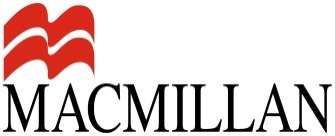 Podstawowy wymiar godzin = 90 godzin lekcyjnychRozszerzony wymiar godzin (wraz z lekcjami dodatkowymi) = 150 godzin Umiejętności językowe, według podstawy programowej, na poziomie IV.1 – dla kontynuujących naukę; zakres podstawowy. Skrótem ZR oznaczono umiejętności z zakresu rozszerzonego.ROZKŁAD MATERIAŁUMIESIĄC, NR LEKCJI (WYPEŁNIA NAUCZYCIEL)TEMAT LEKCJITEMATYKA / SŁOWNICTWOGRAMATYKAFUNKCJE JĘZYKOWEUMIĘJĘTNOŚCI JĘZYKOWE WG NOWEJ PODSTAWY PROGRAMOWEJMATERIAŁYUNIT 1Lekcja 1Słownictwo związane ze szkołą: oceny i wymagania, życie szkołySZKOŁAI  1.3- przedmioty nauczania- oceny i wymagania- kształcenie pozaszkolne- życie szkoły-  uzyskiwanie i udzielanie informacji o życiu szkolnym, studiowaniu- wyrażanie i uzasadnianie swoich opinii i poglądów na temat studiowania- opisywanie intencji, marzeń i planów na przyszłość związanych z dalszą edukacją- uzyskiwanie i przekazywanie prostych informacji i wyjaśnieńSłuchanieZnajdowanie w tekście określonych informacjiMówienieOpowiadanie o wydarzeniach życia codziennego i komentowanie ichPrzedstawianie faktów z teraźniejszościWyrażanie i uzasadnianie swoich opinii i poglądówOpisywanie intencji, marzeń i planów na przyszłośćReagowanie ustneUzyskiwanie i przekazywanie prostych informacji 
i wyjaśnieńInne Wykorzystanie technik samodzielnej pracy nad językiem poprzez korzystanie ze słownikaStosowanie strategii komunikacyjnych – domyślanie się znaczenia wyrazów z kontekstuStosowanie strategii kompensacyjnych – definicjeII  2.3III  4.2III  4.3III  4.5III  4.8IV  6.491212SB str. 6WB str. 2Lekcja 2Studenckie forum - praca z tekstem SZKOŁAI  1.3 - kształcenie pozaszkolne- życie szkoły- wyrażanie i uzasadnianie opinii na temat wad, zalet studiowania w mieście rodzinnym i  przeprowadzki- opisywanie intencji, marzeń, nadziei, planów na przyszłość w związku z dalszą edukacjąCzytanie Określanie głównej myśli tekstuOkreślanie głównej myśli poszczególnych części tekstu Znajdowanie w tekście określonych informacjiMówienie Wyrażanie i uzasadnianie opinii, poglądów, uczućOpisywanie intencji, marzeń, nadziei, planów na przyszłośćReagowanie ustne Uzyskiwanie i przekazywanie informacji i wyjaśnień Wyrażanie opinii i preferencji, pytanie o nieInneStosowanie strategii komunikacyjnych – domyślanie się znaczenia wyrazów 
z kontekstuStosowanie strategii kompensacyjnych – parafraza II  3.1 II  3.2 II  3.3III  4.5III  4.8IV  6.4IV  6.81212SB str. 7WB str. 3Lekcja 3Wyrażanie teraźniejszości 
i przeszłości ŻYCIE RODZINNE I TOWARZYSKIEI  1.5- czynności życia codziennego- formy spędzania czasu wolnego - present simple- present continuous- past simple- past continuous- uzyskiwanie 
i udzielanie informacji 
o czynnościach rutynowych, zwyczajach, czynnościach tymczasowych, zdarzeniach z przeszłościMówienieOpowiadanie o wydarzeniach życia codziennegoPrzedstawianie faktów z przeszłości i teraźniejszościOpisywanie doświadczeń swoich i innych osóbReagowanie ustneProwadzenie rozmowyUzyskiwanie i przekazywanie informacji i wyjaśnieńInneWykorzystywanie technik samodzielnej pracy nad językiem – poprawianie błędówIII  4.2III  4.3III  4.9IV  6.2IV  6.49SB str. 8–9WB str.4Lekcja 4Wyrażenia z do i make; utrwalenie wiedzy przed egzaminami - rozumienie ze słuchuSZKOŁAI  1.3- oceny i wymagania- życie szkoły- kształcenie pozaszkolne- opisywanie strategii powtarzania do egzaminów- wyrażanie opinii na temat sposobów przygotowania się 
do egzaminówSłuchanieOkreślanie głównej myśli tekstu  Znajdowanie w tekście określonych informacjiMówienieOpowiadanie o wydarzeniach życia codziennegoWyrażanie i uzasadnianie opinii Przedstawianie opinii innych osóbPrzedstawianie zalet i wad różnych rozwiązań, poglądówReagowanie ustneUzyskiwanie i przekazywanie informacji i wyjaśnień Przetwarzanie ustne  Przekazywanie w języku angielskim informacji  zawartych
w tekście słuchanym II  2.1 II  2.3III 4.2III  4.5III  4.6III  4.7IV  6.4 V  8.1SB str. 9–10
WB str. 5Lekcja 5Użycie bezokolicznika
 i formy gerundSZKOŁAI  1.3- oceny i wymagania- życie szkoły ŻYCIE RODZINNE 
I TOWARZYSKIEI  1.5- czynności życia codziennego- formy spędzania czasu wolnego - bezokolicznik- forma gerund- wyrażanie opinii 
na temat sposobów przygotowania się 
do egzaminów, radzenia sobie z egzaminami- opisywanie sposobów spędzania czasu wolnego, czynności rutynowychMówienieOpowiadanie o wydarzeniach życia codziennegoWyrażanie i uzasadnianie swoich opiniiPrzedstawianie opinii innych osóbReagowanie ustneProwadzenie rozmowyUzyskiwanie i przekazywanie informacji i wyjaśnień•	InneWykorzystywanie technik samodzielnej pracy nad językiem – poprawianie błędówIII 4.2III 4.5III 4.6IV  6.2IV  6.49SB str. 10–11WB str. 6Lekcja 6Udzielanie informacji o sobieCZŁOWIEKI  1.1- zainteresowania DOMI  1.2- miejsce zamieszkaniaSZKOŁAI  1.3- życie szkoły- kształcenie pozaszkolneŻYCIE RODZINNE I TOWARZYSKIEI  1.5- czynności życia codziennego- formy spędzania czasu wolnego - uzyskiwanie 
i udzielanie informacji 
na temat miejsca zamieszkania, zainteresowań, sposobów spędzania czasu wolnego, czynności dnia codziennego- wyrażanie preferencjiSłuchanieOkreślanie głównej myśli poszczególnych części tekstuZnajdowanie w tekście określonych informacji MówienieOpowiadanie o wydarzeniach życia codziennegoWyrażenie i uzasadnienie swoich opinii i poglądówReagowanie ustne Nawiązywanie kontaktów towarzyskichUzyskiwanie i przekazywanie informacji i wyjaśnieńII  2.2II  2.3III  4.2III  4.5IV  6.1IV  6.4SB str. 12WB str. 7Lekcja 7E-mail prywatny -  wypowiedź pisemnaŻYCIE RODZINNE I TOWARZYSKIEI  1.5- czynności życia codziennego- present simple- present perfect simple- present perfect continuous- past simple- uzyskiwanie, przekazywanie informacji i wyjaśnień- odpowiadanie na email prywatny- opisywanie czynności i wydarzeń życia codziennego oraz życia szkoły Czytanie Znajdowanie w tekście określonych informacjiOkreślanie intencji autora tekstuPisanie Opisywanie czynności i wydarzeń życia codziennegoPrzedstawianie faktów z przeszłości i teraźniejszościWyrażanie i uzasadnianie swoich opiniiStosowanie zasad konstruowania prywatnego e-mailaStosowanie formalnego 
lub nieformalnego stylu wypowiedziPrzetwarzanie pisemne Przekazywanie w j. angielskim informacji zawartych 
w tekstach pisanych 
Rozwijanie notatek II  3.3II   3.4III  5.2III  5.2III  5.3III  5.5III  5.12III  5.13V 8.1V 8.2 ZRSB str. 13WB str. 8Lekcja 8Przygotowanie do matury: znajomość środków językowych - tłumaczenie fragmentów zdańSZKOŁAI  1.3- życie szkoły- kształcenie pozaszkolne- present simple- present perfect simple- present perfect continuous- past simple- określniki ilościowe- domyślanie się znaczenia wyrazów z kontekstuInneWykorzystanie technik samodzielnej pracy nad językiem – poprawianie błędówStosowanie strategii komunikacyjnych: domyślanie się znaczenia wyrazów 
z kontekstuPosiadanie świadomości językowej: podobieństwa
i różnice między językami91213SB str. 16WB str. 9Lekcja 9Sprawdzenie wiadomości - test unit 1SZKOŁAI  1.3-życie szkoły- kształcenie pozaszkolneŻYCIE RODZINNE 
I TOWARZYSKIEI  1.5- czynności życia codziennego- formy spędzania czasu wolnego Lekcje dodatkoweLekcja 1 - Self-check Unit 1, str. 15 + Grammar worksheet (True or false, Unit 1) z Teacher’s Resource Multi-ROMLekcja 1 - Self-check Unit 1, str. 15 + Grammar worksheet (True or false, Unit 1) z Teacher’s Resource Multi-ROMLekcja 1 - Self-check Unit 1, str. 15 + Grammar worksheet (True or false, Unit 1) z Teacher’s Resource Multi-ROMLekcja 1 - Self-check Unit 1, str. 15 + Grammar worksheet (True or false, Unit 1) z Teacher’s Resource Multi-ROMLekcja 1 - Self-check Unit 1, str. 15 + Grammar worksheet (True or false, Unit 1) z Teacher’s Resource Multi-ROMLekcja 1 - Self-check Unit 1, str. 15 + Grammar worksheet (True or false, Unit 1) z Teacher’s Resource Multi-ROMLekcja 1 - Self-check Unit 1, str. 15 + Grammar worksheet (True or false, Unit 1) z Teacher’s Resource Multi-ROMLekcja 1 - Self-check Unit 1, str. 15 + Grammar worksheet (True or false, Unit 1) z Teacher’s Resource Multi-ROMLekcje dodatkoweLekcja 2 - Część ustna – zestaw zadań Unit 1, str. 17 + Znajomość środków językowych i Vocabulary plus Unit 1, str.18Lekcja 2 - Część ustna – zestaw zadań Unit 1, str. 17 + Znajomość środków językowych i Vocabulary plus Unit 1, str.18Lekcja 2 - Część ustna – zestaw zadań Unit 1, str. 17 + Znajomość środków językowych i Vocabulary plus Unit 1, str.18Lekcja 2 - Część ustna – zestaw zadań Unit 1, str. 17 + Znajomość środków językowych i Vocabulary plus Unit 1, str.18Lekcja 2 - Część ustna – zestaw zadań Unit 1, str. 17 + Znajomość środków językowych i Vocabulary plus Unit 1, str.18Lekcja 2 - Część ustna – zestaw zadań Unit 1, str. 17 + Znajomość środków językowych i Vocabulary plus Unit 1, str.18Lekcja 2 - Część ustna – zestaw zadań Unit 1, str. 17 + Znajomość środków językowych i Vocabulary plus Unit 1, str.18Lekcja 2 - Część ustna – zestaw zadań Unit 1, str. 17 + Znajomość środków językowych i Vocabulary plus Unit 1, str.18Lekcje dodatkoweLekcja 3 - Click onto... (A gap year, Unit 1) z Zeszytu ćwiczeń str. 98–99 + opcjonalnie DVD (Into the wild)Lekcja 3 - Click onto... (A gap year, Unit 1) z Zeszytu ćwiczeń str. 98–99 + opcjonalnie DVD (Into the wild)Lekcja 3 - Click onto... (A gap year, Unit 1) z Zeszytu ćwiczeń str. 98–99 + opcjonalnie DVD (Into the wild)Lekcja 3 - Click onto... (A gap year, Unit 1) z Zeszytu ćwiczeń str. 98–99 + opcjonalnie DVD (Into the wild)Lekcja 3 - Click onto... (A gap year, Unit 1) z Zeszytu ćwiczeń str. 98–99 + opcjonalnie DVD (Into the wild)Lekcja 3 - Click onto... (A gap year, Unit 1) z Zeszytu ćwiczeń str. 98–99 + opcjonalnie DVD (Into the wild)Lekcja 3 - Click onto... (A gap year, Unit 1) z Zeszytu ćwiczeń str. 98–99 + opcjonalnie DVD (Into the wild)Lekcja 3 - Click onto... (A gap year, Unit 1) z Zeszytu ćwiczeń str. 98–99 + opcjonalnie DVD (Into the wild)Lekcje dodatkoweLekcja 4 - Click onto… (Halls of residence, Unit 1) + Vocabulary worksheet (The whole sentence, Unit 1) z Teacher’s Resource Multi-ROMLekcja 4 - Click onto… (Halls of residence, Unit 1) + Vocabulary worksheet (The whole sentence, Unit 1) z Teacher’s Resource Multi-ROMLekcja 4 - Click onto… (Halls of residence, Unit 1) + Vocabulary worksheet (The whole sentence, Unit 1) z Teacher’s Resource Multi-ROMLekcja 4 - Click onto… (Halls of residence, Unit 1) + Vocabulary worksheet (The whole sentence, Unit 1) z Teacher’s Resource Multi-ROMLekcja 4 - Click onto… (Halls of residence, Unit 1) + Vocabulary worksheet (The whole sentence, Unit 1) z Teacher’s Resource Multi-ROMLekcja 4 - Click onto… (Halls of residence, Unit 1) + Vocabulary worksheet (The whole sentence, Unit 1) z Teacher’s Resource Multi-ROMLekcja 4 - Click onto… (Halls of residence, Unit 1) + Vocabulary worksheet (The whole sentence, Unit 1) z Teacher’s Resource Multi-ROMLekcja 4 - Click onto… (Halls of residence, Unit 1) + Vocabulary worksheet (The whole sentence, Unit 1) z Teacher’s Resource Multi-ROMLekcje dodatkoweLekcja 5 - Communication worksheet (University challenge, Unit 1) + Matura Speaking Practice z Teacher’s Resource Multi-ROMLekcja 5 - Communication worksheet (University challenge, Unit 1) + Matura Speaking Practice z Teacher’s Resource Multi-ROMLekcja 5 - Communication worksheet (University challenge, Unit 1) + Matura Speaking Practice z Teacher’s Resource Multi-ROMLekcja 5 - Communication worksheet (University challenge, Unit 1) + Matura Speaking Practice z Teacher’s Resource Multi-ROMLekcja 5 - Communication worksheet (University challenge, Unit 1) + Matura Speaking Practice z Teacher’s Resource Multi-ROMLekcja 5 - Communication worksheet (University challenge, Unit 1) + Matura Speaking Practice z Teacher’s Resource Multi-ROMLekcja 5 - Communication worksheet (University challenge, Unit 1) + Matura Speaking Practice z Teacher’s Resource Multi-ROMLekcja 5 - Communication worksheet (University challenge, Unit 1) + Matura Speaking Practice z Teacher’s Resource Multi-ROMUNIT 2Lekcja 1Słownictwo opisujące zawody 
 i związane z nimi czynności, warunki pracy i zatrudnienia oraz rynek pracyPRACAI  1.4- zawody i związane
 z nimi czynności- warunki pracy 
i zatrudnienia- opisywanie zawodów 
i związanych z nimi czynności- wyrażanie swoich poglądów na temat różnych zawodów i rynku pracy- domyślanie się znaczenia wyrazów 
z kontekstuSłuchanieOkreślanie głównej myśli tekstuZnajdowanie w tekście określonych informacjiCzytanieOkreślanie głównej myśli tekstuMówienieOpisywanie czynnościWyrażanie, uzasadnianie swoich opinii, poglądówOpisywanie planów na przyszłośćReagowanie ustneUzyskiwanie i przekazywanie informacjiInne Stosowanie strategii komunikacyjnych – domyślanie się znaczenia  wyrazów z kontekstuStosowanie strategii kompensacyjnych – definicjeII 2.1II 2.3II  3.1III 4.1III 4.5III 4.8IV 6.41212SB str.20WB str. 10Lekcja 2Najlepszy zawód na świecie - praca z tekstemPRACAI  1.4- zawody i związane
 z nimi czynności- warunki pracy 
i zatrudnienia- rynek pracy- wyrażanie swoich opinii dotyczących wynagrodzenia 
i warunków pracy- uzyskiwanie informacji dotyczących pracy- domyślanie się znaczenia wyrazów z kontekstuCzytanie  Określanie głównej myśli tekstu Określanie głównej myśli poszczególnych części tekstu Znajdowanie w tekście określonych informacji Mówienie  Wyrażanie i uzasadnianie swoich opiniiReagowanie ustne  Wyrażanie swoich opinii, pytanie o opinię innychReagowanie pisemneUzyskiwanie i przekazywanie informacjiPrzetwarzanie ustnePrzekazywanie w języku angielskim informacji zawartych w materiałach wizualnych i tekstach pisanychRozwijanie nagłówków artykułów prasowychInne Stosowanie strategii kompensacyjnych – definicje II  3.1 II  3.2 II  3.3III  4.5IV  6.8IV  7.2V  8.1V  8.2 ZR12SB str.21WB str. 11Lekcja 3Wyrażenie przeszłości 
za pomocą czasów past perfect simple oraz past perfect continuousPRACAI  1.4- zawody i związane
 z nimi czynności- warunki pracy 
i zatrudnieniaŻYCIE RODZINNE I TOWARZYSKIEI  1.5- czynności życia codziennego- formy spędzania czasu wolnego - past perfect simple- past perfect continuous- opisywanie zdarzeń przeszłych- opisywanie czynności rutynowych z przeszłościMówienieWyrażanie i uzasadnianie swoich opiniiPisaniePrzedstawianie faktów 
z przeszłości i teraźniejszościIII 4.5III 5.3 SB  str.22–23WB str. 12Lekcja 4Czasowniki frazowe związane z pracą; nadopiekuńczy rodzice  -rozumienie ze słuchu ŻYCIE RODZINNE I TOWARZYSKIEI  1.5- członkowie rodziny- wyrażanie swoich opinii dotyczących nadopiekuńczych rodziców- opowiadanie o wydarzeniach życia codziennegoSłuchanieOkreślanie głównej myśli poszczególnych części tekstuZnajdowanie w tekście określonych informacjiCzytanieOkreślanie głównej myśli tekstuMówienie  Opowiadanie o wydarzeniach życia codziennego i komentowanie ichWyrażanie i uzasadnianie swoich opiniiInneStosowanie strategii kompensacyjnych – definicjeII 2.2II 2.3II 3.1III 4.2III 4.512SB  str. 23–24WB str. 13Lekcja 5Użycie i znaczenie  czasownika 
w bezokoliczniku
 i w formie gerund ŻYCIE RODZINNE I TOWARZYSKIEI  1.5- członkowie rodziny- czynności życia codziennego- formy spędzania czasu wolnego- bezokolicznik- forma gerund- present simple- present continuous- opisywanie nawyków- wyrażanie emocji (złość, niezadowolenie)MówienieOpowiadanie o wydarzeniach życia codziennegoPrzedstawianie faktów 
z przeszłościPisanieOpisywanie zjawisk
 i czynnościOpisywanie wydarzeń z życia codziennegoRelacjonowanie wydarzeń 
z przeszłościOpisywanie doświadczeń swoich i innychReagowanie ustne  Uzyskiwanie i przekazywanie informacjiInneStosowanie strategii kompensacyjnych – parafrazaIII  4.2 III  4.3III  5.1III 5.2III  5.4III  5.9IV  6.412SB  str. 24–25WB str. 14Lekcja 6Opisywanie materiału wizualnegoPRACAI  1.4- zawody i związane
 z nimi czynności- warunki pracy 
i zatrudnienia- rynek pracy- bezokolicznik- forma gerund- present simple- present continuous- past perfect simple- past perfect continuous- opisywanie materiału wizualnegoSłuchanieZnajdowanie w tekście określonych informacjiCzytanieZnajdowanie w tekście określonych informacjiMówienieWyrażanie i uzasadnianie swoich opiniiPrzetwarzanie ustnePrzekazywanie w języku angielskim informacji zawartych w materiałach wizualnychII 2.3II 3.3III 4.5V 8.1SB  str. 26WB str. 15Lekcja 7Rozprawka wyrażająca opinię - wypowiedź pisemnaPRACAI  1.4- warunki pracy 
i zatrudnienia- praca dorywcza- rynek pracy- wyrażanie i uzasadnianie swoich opinii i poglądów o możliwości podjęcia pracy dorywczej podczas studiowaniaCzytanie  Określanie głównej myśli tekstuZnajdowanie w tekście określonych informacjiPisanieOpisywanie zjawiskOpisywanie wydarzeń życia codziennego Wyrażanie i uzasadnianie swoich opinii i poglądów Opisywanie doświadczeń swoich i innych osóbStosowanie zasad konstruowania rozprawkiPrzetwarzanie pisemnePrzekazywanie w języku angielskim informacji zawartych w tekście pisanym Rozwijanie treści rozprawki na  podstawie notatekInne Wykorzystywanie technik samodzielnej pracy nad językiem – prowadzenie notatek II 3.1 II 3.3III 5.1III 5.2III 5.5III 5.9 III 5.12 V  8.1 V  8.2  ZR9SB  str. 27WB str. 16Lekcja 8Przygotowanie do matury- część ustna, zadanie 1PRACAI  1.4- zawody i związane
 z nimi czynności- warunki pracy 
i zatrudnienia- praca dorywcza- rynek pracy- present simple- present continuous- past perfect simple- past perfect continuous- udzielanie 
i uzyskiwanie informacji- wyrażanie emocji- wyrażanie preferencjiSłuchanieOkreślanie głównej myśli tekstuZnajdowanie w tekście określonych informacjiOkreślenie kontekstu wypowiedziRozróżnianie formalnych 
i nieformalnych stylów wypowiedziCzytanie  Znajdowanie w tekście określonych informacjiReagowanie ustneNawiązywanie kontaktów towarzyskichRozpoczynanie, prowadzenie 
i kończenie rozmowyStosowanie form grzecznościowychPrzetwarzanie ustnePrzekazywanie w języku angielskim informacji zawartych w materiale audioPrzekazywanie w j. angielskim informacji sformułowanych w j. polskimInne Stosowanie strategii komunikacyjnych – domyślanie się znaczenia z kontekstuII  2.1II 2.3II 2.5II 2.6 II 3.3IV 6.1IV 6.2IV 6.3V 8.1V 8.312SB  str. 30WB str. 17Lekcja 9Sprawdzian wiadomości- test, unit 2PRACAI  1.4- zawody i związane
 z nimi czynności- warunki pracy 
i zatrudnienia- praca dorywcza- rynek pracyLekcje dodatkoweLekcja 1 - Self-check Unit 2, str. 29 + Grammar worksheet (A week in the life, Unit  2) z Teacher’s Resource Multi-ROMLekcja 1 - Self-check Unit 2, str. 29 + Grammar worksheet (A week in the life, Unit  2) z Teacher’s Resource Multi-ROMLekcja 1 - Self-check Unit 2, str. 29 + Grammar worksheet (A week in the life, Unit  2) z Teacher’s Resource Multi-ROMLekcja 1 - Self-check Unit 2, str. 29 + Grammar worksheet (A week in the life, Unit  2) z Teacher’s Resource Multi-ROMLekcja 1 - Self-check Unit 2, str. 29 + Grammar worksheet (A week in the life, Unit  2) z Teacher’s Resource Multi-ROMLekcja 1 - Self-check Unit 2, str. 29 + Grammar worksheet (A week in the life, Unit  2) z Teacher’s Resource Multi-ROMLekcja 1 - Self-check Unit 2, str. 29 + Grammar worksheet (A week in the life, Unit  2) z Teacher’s Resource Multi-ROMLekcja 1 - Self-check Unit 2, str. 29 + Grammar worksheet (A week in the life, Unit  2) z Teacher’s Resource Multi-ROMLekcje dodatkoweLekcja 2 - Część ustna – zestaw zadań Unit 2, str. 31 + Znajomość środków językowych i Vocabulary plus Unit 2, str.32Lekcja 2 - Część ustna – zestaw zadań Unit 2, str. 31 + Znajomość środków językowych i Vocabulary plus Unit 2, str.32Lekcja 2 - Część ustna – zestaw zadań Unit 2, str. 31 + Znajomość środków językowych i Vocabulary plus Unit 2, str.32Lekcja 2 - Część ustna – zestaw zadań Unit 2, str. 31 + Znajomość środków językowych i Vocabulary plus Unit 2, str.32Lekcja 2 - Część ustna – zestaw zadań Unit 2, str. 31 + Znajomość środków językowych i Vocabulary plus Unit 2, str.32Lekcja 2 - Część ustna – zestaw zadań Unit 2, str. 31 + Znajomość środków językowych i Vocabulary plus Unit 2, str.32Lekcja 2 - Część ustna – zestaw zadań Unit 2, str. 31 + Znajomość środków językowych i Vocabulary plus Unit 2, str.32Lekcja 2 - Część ustna – zestaw zadań Unit 2, str. 31 + Znajomość środków językowych i Vocabulary plus Unit 2, str.32Lekcje dodatkoweLekcja 3 - Click onto… (The language of work, Unit  2) z Zeszytu ćwiczeń str.100–101 + opcjonalnie DVD (Encounters in the UK)Lekcja 3 - Click onto… (The language of work, Unit  2) z Zeszytu ćwiczeń str.100–101 + opcjonalnie DVD (Encounters in the UK)Lekcja 3 - Click onto… (The language of work, Unit  2) z Zeszytu ćwiczeń str.100–101 + opcjonalnie DVD (Encounters in the UK)Lekcja 3 - Click onto… (The language of work, Unit  2) z Zeszytu ćwiczeń str.100–101 + opcjonalnie DVD (Encounters in the UK)Lekcja 3 - Click onto… (The language of work, Unit  2) z Zeszytu ćwiczeń str.100–101 + opcjonalnie DVD (Encounters in the UK)Lekcja 3 - Click onto… (The language of work, Unit  2) z Zeszytu ćwiczeń str.100–101 + opcjonalnie DVD (Encounters in the UK)Lekcja 3 - Click onto… (The language of work, Unit  2) z Zeszytu ćwiczeń str.100–101 + opcjonalnie DVD (Encounters in the UK)Lekcja 3 - Click onto… (The language of work, Unit  2) z Zeszytu ćwiczeń str.100–101 + opcjonalnie DVD (Encounters in the UK)Lekcje dodatkoweLekcja 4 - Click onto… (Teenspeak, Unit 2) + Vocabulary worksheet (The correct set, the correct answer, Unit 2) z Teacher’s Resource Multi-ROMLekcja 4 - Click onto… (Teenspeak, Unit 2) + Vocabulary worksheet (The correct set, the correct answer, Unit 2) z Teacher’s Resource Multi-ROMLekcja 4 - Click onto… (Teenspeak, Unit 2) + Vocabulary worksheet (The correct set, the correct answer, Unit 2) z Teacher’s Resource Multi-ROMLekcja 4 - Click onto… (Teenspeak, Unit 2) + Vocabulary worksheet (The correct set, the correct answer, Unit 2) z Teacher’s Resource Multi-ROMLekcja 4 - Click onto… (Teenspeak, Unit 2) + Vocabulary worksheet (The correct set, the correct answer, Unit 2) z Teacher’s Resource Multi-ROMLekcja 4 - Click onto… (Teenspeak, Unit 2) + Vocabulary worksheet (The correct set, the correct answer, Unit 2) z Teacher’s Resource Multi-ROMLekcja 4 - Click onto… (Teenspeak, Unit 2) + Vocabulary worksheet (The correct set, the correct answer, Unit 2) z Teacher’s Resource Multi-ROMLekcja 4 - Click onto… (Teenspeak, Unit 2) + Vocabulary worksheet (The correct set, the correct answer, Unit 2) z Teacher’s Resource Multi-ROMLekcje dodatkoweLekcja 5 - Communication worksheet (A busy week, Unit 2) + Matura Speaking Practice z Teacher’s Resource Multi-ROMLekcja 5 - Communication worksheet (A busy week, Unit 2) + Matura Speaking Practice z Teacher’s Resource Multi-ROMLekcja 5 - Communication worksheet (A busy week, Unit 2) + Matura Speaking Practice z Teacher’s Resource Multi-ROMLekcja 5 - Communication worksheet (A busy week, Unit 2) + Matura Speaking Practice z Teacher’s Resource Multi-ROMLekcja 5 - Communication worksheet (A busy week, Unit 2) + Matura Speaking Practice z Teacher’s Resource Multi-ROMLekcja 5 - Communication worksheet (A busy week, Unit 2) + Matura Speaking Practice z Teacher’s Resource Multi-ROMLekcja 5 - Communication worksheet (A busy week, Unit 2) + Matura Speaking Practice z Teacher’s Resource Multi-ROMLekcja 5 - Communication worksheet (A busy week, Unit 2) + Matura Speaking Practice z Teacher’s Resource Multi-ROMLekcje dodatkoweLekcja 6 - Matura checkpoint – Rozumienie ze słuchu – dobieranie, rozumienie tekstów pisanych – dobieranie, str. 34Lekcja 6 - Matura checkpoint – Rozumienie ze słuchu – dobieranie, rozumienie tekstów pisanych – dobieranie, str. 34Lekcja 6 - Matura checkpoint – Rozumienie ze słuchu – dobieranie, rozumienie tekstów pisanych – dobieranie, str. 34Lekcja 6 - Matura checkpoint – Rozumienie ze słuchu – dobieranie, rozumienie tekstów pisanych – dobieranie, str. 34Lekcja 6 - Matura checkpoint – Rozumienie ze słuchu – dobieranie, rozumienie tekstów pisanych – dobieranie, str. 34Lekcja 6 - Matura checkpoint – Rozumienie ze słuchu – dobieranie, rozumienie tekstów pisanych – dobieranie, str. 34Lekcja 6 - Matura checkpoint – Rozumienie ze słuchu – dobieranie, rozumienie tekstów pisanych – dobieranie, str. 34Lekcja 6 - Matura checkpoint – Rozumienie ze słuchu – dobieranie, rozumienie tekstów pisanych – dobieranie, str. 34Lekcje dodatkoweLekcja 7 - Matura checkpoint – Znajomość środków językowych – tłumaczenie fragmentów zdań, część ustna – zadanie 1, str. 35Lekcja 7 - Matura checkpoint – Znajomość środków językowych – tłumaczenie fragmentów zdań, część ustna – zadanie 1, str. 35Lekcja 7 - Matura checkpoint – Znajomość środków językowych – tłumaczenie fragmentów zdań, część ustna – zadanie 1, str. 35Lekcja 7 - Matura checkpoint – Znajomość środków językowych – tłumaczenie fragmentów zdań, część ustna – zadanie 1, str. 35Lekcja 7 - Matura checkpoint – Znajomość środków językowych – tłumaczenie fragmentów zdań, część ustna – zadanie 1, str. 35Lekcja 7 - Matura checkpoint – Znajomość środków językowych – tłumaczenie fragmentów zdań, część ustna – zadanie 1, str. 35Lekcja 7 - Matura checkpoint – Znajomość środków językowych – tłumaczenie fragmentów zdań, część ustna – zadanie 1, str. 35Lekcja 7 - Matura checkpoint – Znajomość środków językowych – tłumaczenie fragmentów zdań, część ustna – zadanie 1, str. 35UNIT 3Lekcja 1Słownictwo  związane z podróżami, wyprawami  kosmicznymi i odkryciami naukowymi PODRÓŻOWANIEI  1.8- wycieczkiNAUKA I TECHNIKAI  1.12- odkrycia naukowe- wynalazki- wyrażanie i uzasadnianie swoich opinii na temat podróżowania - domyślanie się znaczenia wyrazu 
z kontekstuSłuchanieZnajdywanie w tekście określonych informacjiCzytanie  Znajdowanie w tekście określonych informacjiMówienieRelacjonowanie wydarzeń z przeszłościWyrażanie i uzasadnianie swoich opiniiReagowanie ustneWyrażanie swoich opinii, pytanie o opinię innychPrzetwarzanie ustnePrzekazywanie w j. angielskim informacji zawartych w materiałach wizualnychInne Wykorzystanie technik samodzielnej pracy nad językiem – korzystanie ze słownikaStosowanie strategii komunikacyjnych – domyślanie się znaczenia wyrazów z kontekstu II  2.3 II  3.3III  4.4III  4.5IV  6.8 V  8.1 912SB  str. 36WB str. 20Lekcja 2Kosmiczne śmieci – praca z tekstemNAUKA I TECHNIKAI  1.12- odkrycia naukowe- wynalazki- awarie- technologie informacyjno-komunikacyjne- domyślanie się znaczenia wyrazów 
z kontekstu- wyrażanie opinii dotyczącej zagrożenia ze strony śmieci krążących po orbicie Ziemi - wyrażanie przypuszczeń dotyczących przyszłościCzytanie Określanie głównej myśli tekstuOkreślanie głównej myśli poszczególnych części teksuZnajdowanie w tekście określonych informacjiRozpoznawanie związków pomiędzy poszczególnymi częściami tekstuMówienieWyrażanie i uzasadnianie swoich opiniiWyrażenie przypuszczeń dotyczących przyszłościReagowanie ustne Uzyskiwanie i przekazywanie informacjiWyrażanie swoich opinii 
i preferencji, pytanie o opinie 
i preferencje innych osóbPrzetwarzanie ustne  Przekazywanie w j. angielskim informacji zawartych 
w materiałach wizualnych 
i tekstach pisanychInne Stosowanie strategii komunikacyjnych –domyślanie się znaczenia wyrazów z kontekstu Stosowanie strategii kompensacyjnych – definicje  II  3.1 II  3.2 II  3.3 II  3.6III  4.5III 4.10IV  6.4IV  6.8 V  8.11212SB str.37WB str. 21Lekcja 3Wyrażanie przyszłościNAUKA I TECHNIKAI  1.12- odkrycia naukowe- wynalazki- awarie- technologie informacyjno-komunikacyjne- be going to- be about to- present continuous (zastosowanie do wyrażenia przyszłości)- present simple (zastosowanie do  wyrażenia przyszłości)- future simple- future continuous- future perfect simple- future perfect continuous- czasy przyszłe 
w przeszłości- wyrażanie przypuszczeń, przewidywań- wyrażanie intencji i planów na przyszłość
- wyrażanie planów i intencji z przeszłości PisaniePrzedstawianie faktów z przeszłości i teraźniejszościRelacjonowanie wydarzeń z przeszłościWyrażanie przypuszczeń dotyczących przyszłościReagowanie ustne Uzyskiwanie i przekazywanie informacjiWyrażanie swoich opinii InneWykorzystywanie technik samodzielnej pracy nad językiem – poprawianie błędówStosowanie strategii komunikacyjnych –domyślanie się znaczenia wyrazów z kontekstuIII 5.3III 5.4 III 5.10IV 6.4IV 6.8912SB str.38–39WB str. 22Lekcja 4Przedrostki; audycja radiowa o stronie internetowej Future me – rozumienie ze słuchu NAUKA I TECHNIKAI  1.12- technologie informacyjno-komunikacyjne- wyrażenie przypuszczeń dotyczących przyszłości- wyrażanie planów 
i zamierzeń w przyszłości- udzielanie i uzyskiwanie informacji- opisywanie zjawisk, czynnościSłuchanieZnajdowanie w tekście określonych informacjiMówienieOpisywanie zjawisk 
i czynnościPisanieOpisywanie ludzi, przedmiotów, zjawisk i czynnościPrzetwarzanie ustne Przekazywanie w j. angielskim informacji zawartych 
w materiałach wizualnychII  2.3III 4.1III 5.1V  8.1SB str. 39–40WB str. 23Lekcja 5Wyrażanie przewidywań dotyczących przyszłościNAUKA I TECHNIKAI  1.12- odkrycia naukowe- wynalazki- awarie- technologie informacyjno-komunikacyjne- be going to- future simple- future continuous- future perfect simple- future perfect continuous- wyrażenie panów 
i zamiarów na przyszłość- wyrażanie przypuszczeń dotyczących zdarzeń z przyszłościCzytanie  Znajdowanie w tekście określonych informacjiMówienieOpisywanie intencji, marzeń, nadziei i planów na przyszłośćWyrażanie przypuszczeń dotyczących przyszłościReagowanie ustneUzyskiwanie i przekazywanie informacjiReagowanie pisemneUzyskiwanie i przekazywanie informacjiWyrażanie opinii, intencjiSpekulowanie na temat przyczyn i konsekwencji zdarzeń przyszłychInne Stosowanie strategii komunikacyjnych –domyślanie się znaczenia wyrazów z kontekstu II  3.3III  4.8III  4.10IV  6.4IV  7.2IV  7.6IV  7.5 ZR9SB str. 40-41WB str. 24Lekcja 6Wypowiedź na podstawie materiału stymulującegoNAUKA I TECHNIKAI  1.12- odkrycia naukowe- opisywanie materiału wizualnego- wyrażanie i uzasadnianie opiniiSłuchanieZnajdowanie w tekście określonych informacjiOkreślanie kontekstu wypowiedzi  CzytanieZnajdowanie w tekście określonych informacjiMówienieWyrażanie i uzasadnianie swoich opiniiPrzetwarzanie ustnePrzekazywanie w j. angielskim informacji zawartych w materiałach wizualnych i tekstach pisanychII 2.3II 2.5II 3.3III 4.5V 8.1SB str. 42WB str. 25Lekcja 7Opowiadanie - wypowiedź pisemnaNAUKA I TECHNIKAI  1.12- wynalazki- opisywanie zjawisk 
i czynnościCzytanie  Określanie głównej myśli tekstuZnajdowanie w tekście określonych informacjiRozpoznawanie związku pomiędzy poszczególnymi częściami tekstuPisanieOpisywanie zjawisk, czynnościStosowanie zasad konstruowania opowiadaniaPrzetwarzanie pisemnePrzekazywanie w j. angielskim informacji zawartych w tekście pisanym Rozwijanie treści opowiadania na podstawie notatekInne Wykorzystywanie technik samodzielnej pracy nad językiem – prowadzenie notatek II  3.1 II  3.3 II  3.6III  5.1III  5.12 V  8.1V  8.2  ZR9SB  str. 43WB str. 26Lekcja 8Przygotowanie do matury: znajomość środków językowych - słowotwórstwoNAUKA I TECHNIKAI  1.12- odkrycia naukowe- wynalazki- wypadki- awarie- rozpoznawanie związków pomiędzy poszczególnymi częściami zdania- słowotwórstwo na podstawie podanych wyrazów - rozpoznawanie poszczególnych wyrazów (wskazywanie części mowy)- domyślanie się znaczenia wyrazów z kontekstuCzytanie  Znajdowanie w tekście określonych informacjiReagowanie ustneRozpoczynanie, prowadzenie i kończenie rozmowyInne Stosowanie strategii komunikacyjnych – domyślanie się znaczenia wyrazów
z kontekstuŚwiadomość językowa – części mowy II 3.3IV 6.21213SB str. 46WB str. 27Lekcja 9Sprawdzian wiadomości - test, unit 3NAUKA I TECHNIKAI  1.12- odkrycia naukowe- wynalazki- awarie- technologie informacyjno-komunikacyjneLekcje dodatkoweLekcja 1 - Self-check Unit 3, str. 45 + Grammar worksheet (In the future, Unit  3) z Teacher’s Resource Multi-ROMLekcja 1 - Self-check Unit 3, str. 45 + Grammar worksheet (In the future, Unit  3) z Teacher’s Resource Multi-ROMLekcja 1 - Self-check Unit 3, str. 45 + Grammar worksheet (In the future, Unit  3) z Teacher’s Resource Multi-ROMLekcja 1 - Self-check Unit 3, str. 45 + Grammar worksheet (In the future, Unit  3) z Teacher’s Resource Multi-ROMLekcja 1 - Self-check Unit 3, str. 45 + Grammar worksheet (In the future, Unit  3) z Teacher’s Resource Multi-ROMLekcja 1 - Self-check Unit 3, str. 45 + Grammar worksheet (In the future, Unit  3) z Teacher’s Resource Multi-ROMLekcja 1 - Self-check Unit 3, str. 45 + Grammar worksheet (In the future, Unit  3) z Teacher’s Resource Multi-ROMLekcja 1 - Self-check Unit 3, str. 45 + Grammar worksheet (In the future, Unit  3) z Teacher’s Resource Multi-ROMLekcje dodatkoweLekcja 2 - Część ustna – zestaw zadań Unit 3, str. 47 + Znajomość środków językowych i Vocabulary plus Unit 3, str.48Lekcja 2 - Część ustna – zestaw zadań Unit 3, str. 47 + Znajomość środków językowych i Vocabulary plus Unit 3, str.48Lekcja 2 - Część ustna – zestaw zadań Unit 3, str. 47 + Znajomość środków językowych i Vocabulary plus Unit 3, str.48Lekcja 2 - Część ustna – zestaw zadań Unit 3, str. 47 + Znajomość środków językowych i Vocabulary plus Unit 3, str.48Lekcja 2 - Część ustna – zestaw zadań Unit 3, str. 47 + Znajomość środków językowych i Vocabulary plus Unit 3, str.48Lekcja 2 - Część ustna – zestaw zadań Unit 3, str. 47 + Znajomość środków językowych i Vocabulary plus Unit 3, str.48Lekcja 2 - Część ustna – zestaw zadań Unit 3, str. 47 + Znajomość środków językowych i Vocabulary plus Unit 3, str.48Lekcja 2 - Część ustna – zestaw zadań Unit 3, str. 47 + Znajomość środków językowych i Vocabulary plus Unit 3, str.48Lekcje dodatkoweLekcja 3 - Click onto… (Science fiction, Unit 3) z Zeszytu ćwiczeń str. 102–103 + opcjonalnie DVD (War of the Worlds)Lekcja 3 - Click onto… (Science fiction, Unit 3) z Zeszytu ćwiczeń str. 102–103 + opcjonalnie DVD (War of the Worlds)Lekcja 3 - Click onto… (Science fiction, Unit 3) z Zeszytu ćwiczeń str. 102–103 + opcjonalnie DVD (War of the Worlds)Lekcja 3 - Click onto… (Science fiction, Unit 3) z Zeszytu ćwiczeń str. 102–103 + opcjonalnie DVD (War of the Worlds)Lekcja 3 - Click onto… (Science fiction, Unit 3) z Zeszytu ćwiczeń str. 102–103 + opcjonalnie DVD (War of the Worlds)Lekcja 3 - Click onto… (Science fiction, Unit 3) z Zeszytu ćwiczeń str. 102–103 + opcjonalnie DVD (War of the Worlds)Lekcja 3 - Click onto… (Science fiction, Unit 3) z Zeszytu ćwiczeń str. 102–103 + opcjonalnie DVD (War of the Worlds)Lekcja 3 - Click onto… (Science fiction, Unit 3) z Zeszytu ćwiczeń str. 102–103 + opcjonalnie DVD (War of the Worlds)Lekcje dodatkoweLekcja 4 - Click onto… (Other worlds, Unit 3) + Vocabulary worksheet (Two of a kind, Unit 3) z Teacher’s Resource Multi-ROMLekcja 4 - Click onto… (Other worlds, Unit 3) + Vocabulary worksheet (Two of a kind, Unit 3) z Teacher’s Resource Multi-ROMLekcja 4 - Click onto… (Other worlds, Unit 3) + Vocabulary worksheet (Two of a kind, Unit 3) z Teacher’s Resource Multi-ROMLekcja 4 - Click onto… (Other worlds, Unit 3) + Vocabulary worksheet (Two of a kind, Unit 3) z Teacher’s Resource Multi-ROMLekcja 4 - Click onto… (Other worlds, Unit 3) + Vocabulary worksheet (Two of a kind, Unit 3) z Teacher’s Resource Multi-ROMLekcja 4 - Click onto… (Other worlds, Unit 3) + Vocabulary worksheet (Two of a kind, Unit 3) z Teacher’s Resource Multi-ROMLekcja 4 - Click onto… (Other worlds, Unit 3) + Vocabulary worksheet (Two of a kind, Unit 3) z Teacher’s Resource Multi-ROMLekcja 4 - Click onto… (Other worlds, Unit 3) + Vocabulary worksheet (Two of a kind, Unit 3) z Teacher’s Resource Multi-ROMLekcje dodatkoweLekcja 5 - Communication worksheet (Prefix dominoes, Unit 3) + Matura Speaking Practice z Teacher’s Resource Multi-ROMLekcja 5 - Communication worksheet (Prefix dominoes, Unit 3) + Matura Speaking Practice z Teacher’s Resource Multi-ROMLekcja 5 - Communication worksheet (Prefix dominoes, Unit 3) + Matura Speaking Practice z Teacher’s Resource Multi-ROMLekcja 5 - Communication worksheet (Prefix dominoes, Unit 3) + Matura Speaking Practice z Teacher’s Resource Multi-ROMLekcja 5 - Communication worksheet (Prefix dominoes, Unit 3) + Matura Speaking Practice z Teacher’s Resource Multi-ROMLekcja 5 - Communication worksheet (Prefix dominoes, Unit 3) + Matura Speaking Practice z Teacher’s Resource Multi-ROMLekcja 5 - Communication worksheet (Prefix dominoes, Unit 3) + Matura Speaking Practice z Teacher’s Resource Multi-ROMLekcja 5 - Communication worksheet (Prefix dominoes, Unit 3) + Matura Speaking Practice z Teacher’s Resource Multi-ROMUNIT 4Lekcja 1Słownictwo opisujące cechy charakteru człowieka CZŁOWIEKI 1.1- cechy charakteru- opisywanie ludzi, cechy charakteru- wyrażanie i uzasadnianie swoich opinii- domyślanie się znaczenia wyrazów z kontekstu (antonimy)SłuchanieZnajdowanie w tekście określonych informacjiCzytanie  Określanie głównej myśli tekstuZnajdowanie w tekście określonych informacjiMówienieOpisywanie ludziReagowanie ustneWyrażanie swoich opinii, pytanie o opinię innychInne Stosowanie strategii komunikacyjnych – domyślanie się znaczenia wyrazów z kontekstu (antonimy) II 2.3 II 3.1  II 3.3III 4.1IV 6.812SB str. 50WB str. 28Lekcja 2Jak stać się geniuszem - praca z tekstemCZŁOWIEKI 1.1- cechy charakteru- wyrażanie 
i uzasadnianie swoich opinii- samodzielna praca nad językiem, domyślanie się znaczenia wyrazów z kontekstuCzytanie Określanie głównej myśli tekstuZnajdowanie w tekście określonych informacjiMówienieWyrażanie i uzasadnianie swoich opiniiPisanieOpisywanie ludziReagowanie ustne Uzyskiwanie i przekazywanie informacjiPrzetwarzanie ustnePrzekazywanie w j. angielskim informacji zawartych w tekstach pisanychInneWykorzystywanie technik samodzielnej pracy nad językiem – korzystanie ze słownikaStosowanie strategii komunikacyjnych –domyślanie się znaczenia wyrazów z kontekstuII  3.1II  3.3III  4.5III 5.1IV  6.4V 8.1912SB str. 51WB str. 29Lekcja 3Tworzenie stopnia równego, wyższego 
i najwyższego 
od przymiotników i przysłówkówCZŁOWIEKI 1.1- cechy charakteru- stopień równy, wyższy i najwyższy przymiotników
i przysłówków- (not) as .. .as, not so … as, the … the- opisywanie ludzi-udzielanie i uzyskiwanie informacji- wyrażanie opinii- rozpoznawanie związków pomiędzy poszczególnymi częściami zdania, tworzenie nowych wyrazów od już istniejących (parafraza)- wzbogacanie wypowiedzi poprzez stosowanie różnorodnych przymiotników, wyrażeń porównującychMówienieOpisywanie ludziReagowanie ustneWyrażanie swoich opiniiInne Wykorzystywanie technik samodzielnej pracy nad językiem – poprawianie błędówStosowanie strategii kompensacyjnych –  parafraza III 4.1 IV 6.8912SB str. 52–53WB str. 30Lekcja 4Tworzenie rzeczowników; Inteligencja zwierząt - rozumienie 
ze słuchuCZŁOWIEKI 1.1- cechy charakteruŚWIAT PRZYRODUI 1.13- świat roślin 
i zwierząt- rozpoznawanie związków pomiędzy poszczególnymi częściami zdania, tworzenie nowych wyrazów od już istniejących (użycie przyrostków)- opisywanie ilustracji- udzielanie i uzyskiwanie informacji- wyrażanie swoich opiniiSłuchanieZnajdywanie w tekście określonych informacjiReagowanie ustneWyrażanie swoich opiniiPrzetwarzanie ustnePrzekazywanie w j. angielskim informacji zawartych w materiałach audio oraz materiałach wizualnychPrzetwarzanie pisemneStreszczanie usłyszanego tekstuInne Wykorzystywanie technik samodzielnej pracy nad językiem – poprawianie błędówŚwiadomość językowa – części mowyII 2.3IV 6.8V  8.1V 8.1 ZR913SB str. 53–54WB str. 31Lekcja 5Stosowanie przedimków określonych
i nieokreślonychCZŁOWIEKI 1.1- wygląd zewnętrzny- cechy charakteru- przedimki określone
 i nieokreślone - so, such, too, enough- udzielanie i uzyskiwanie informacji- rozpoznawanie związków pomiędzy poszczególnymi częściami zdania, tworzenie nowych wyrazów od już istniejących (parafraza zdań)PisanieOpisywanie ludzi, przedmiotów, miejsc i zjawisk Reagowanie ustne Uzyskiwanie i przekazywanie informacjiInne Wykorzystywanie technik samodzielnej pracy nad językiem – poprawianie błędówStosowanie strategii kompensacyjnych – parafrazaIII 5.1IV  6.4912SB str. 54–55WB str. 32Lekcja 6Prezentacje CZŁOWIEKI 1.1- cechy charakteruSZKOŁAI  1.3- oceny i wymagania- życie szkoły- wyrażanie opinii- określenie intencji autora tekstu- udzielanie i uzyskiwanie informacji- prezentowanie, przedstawianie w logicznym porządku argumentów za i przeciw danej tezieSłuchanieZnajdywanie w tekście określonych informacjiOkreślenie intencji autora tekstuMówieniePrzedstawianie zalet i wad różnych rozwiązańPrzedstawianie w logicznym porządku argumentów 
za i przeciw danej tezieReagowanie ustneWyrażanie swoich opinii, pytanie o opinię innychPrzetwarzanie ustnePrzekazywanie w j. angielskim informacji zawartych w materiałach audio i tekstach pisanychInneDokonywanie samooceny swojej prezentacjiWykorzystywanie technik samodzielnej pracy nad językiem – prowadzenie notatekII  2.3II  2.4III 4.7 III 4.2 ZRIV 6.8 V 8.199SB str. 56WB str. 33Lekcja 7Opis osoby - wypowiedź pisemnaCZŁOWIEKI 1.1- dane personalne- wygląd zewnętrzny- cechy charakteru- zainteresowania- opisywanie ludzi
 na podstawie ilustracji- planowanie konstrukcji opisu osoby poprzez podział tekstu na akapityCzytanie  Określanie głównej myśli tekstuOkreślanie głównej myśli poszczególnych części tekstuZnajdowanie w tekście określonych informacjiMówienieOpisywanie ludziPisanieOpisywanie ludziStosowanie zasad konstruowania opisu osobyReagowanie ustne Udzielanie i przekazywanie informacjiPrzetwarzanie ustnePrzekazywanie 
w j. angielskim informacji zawartych w materiałach wizualnych II 3.1II  3.2 II  3.3III  4.1III  5.1III  5.12IV  6.4V  8.1SB str. 56–57WB str. 34Lekcja 8Przygotowanie do matury: rozumienie tekstów pisanych - dobieranieŻYCIE RODZINNE
 I TOWARZYSKIEI 1.5- członkowie rodziny- styl życia- określenie głównej myśli tekstu- określenie głównej myśli poszczególnych części tekstu- znajdowanie w tekście określonych informacji- określenie kontekstu wypowiedzi- wykorzystanie spójników, wyrażeń łączących poszczególne części tekstu- rozpoznawanie związków pomiędzy poszczególnymi częściami tekstuCzytanie  Określanie głównej myśli tekstuOkreślanie głównej myśli poszczególnych części tekstu Znajdowanie w tekście określonych informacjiOkreślanie kontekstu wypowiedziRozpoznawanie związku pomiędzy poszczególnymi częściami tekstuII  3.1II  3.2II  3.3II  3.5II 3.6SB str. 60WB str. 35Lekcja 9Sprawdzenie wiadomości – test, Unit 4CZŁOWIEKI 1.1- dane personalne- wygląd zewnętrzny- cechy charakteru- zainteresowaniaLekcja dodatkoweLekcja 1 - Self-check Unit 4, str. 59 + Grammar worksheet (Animal articles, Unit  4) z Teacher’s Resource Multi-ROMLekcja 1 - Self-check Unit 4, str. 59 + Grammar worksheet (Animal articles, Unit  4) z Teacher’s Resource Multi-ROMLekcja 1 - Self-check Unit 4, str. 59 + Grammar worksheet (Animal articles, Unit  4) z Teacher’s Resource Multi-ROMLekcja 1 - Self-check Unit 4, str. 59 + Grammar worksheet (Animal articles, Unit  4) z Teacher’s Resource Multi-ROMLekcja 1 - Self-check Unit 4, str. 59 + Grammar worksheet (Animal articles, Unit  4) z Teacher’s Resource Multi-ROMLekcja 1 - Self-check Unit 4, str. 59 + Grammar worksheet (Animal articles, Unit  4) z Teacher’s Resource Multi-ROMLekcja 1 - Self-check Unit 4, str. 59 + Grammar worksheet (Animal articles, Unit  4) z Teacher’s Resource Multi-ROMLekcja 1 - Self-check Unit 4, str. 59 + Grammar worksheet (Animal articles, Unit  4) z Teacher’s Resource Multi-ROMLekcja dodatkoweLekcja 2 - Część ustna – zestaw zadań Unit 4, str. 61 + Znajomość środków językowych i Vocabulary plus Unit 4, str. 62Lekcja 2 - Część ustna – zestaw zadań Unit 4, str. 61 + Znajomość środków językowych i Vocabulary plus Unit 4, str. 62Lekcja 2 - Część ustna – zestaw zadań Unit 4, str. 61 + Znajomość środków językowych i Vocabulary plus Unit 4, str. 62Lekcja 2 - Część ustna – zestaw zadań Unit 4, str. 61 + Znajomość środków językowych i Vocabulary plus Unit 4, str. 62Lekcja 2 - Część ustna – zestaw zadań Unit 4, str. 61 + Znajomość środków językowych i Vocabulary plus Unit 4, str. 62Lekcja 2 - Część ustna – zestaw zadań Unit 4, str. 61 + Znajomość środków językowych i Vocabulary plus Unit 4, str. 62Lekcja 2 - Część ustna – zestaw zadań Unit 4, str. 61 + Znajomość środków językowych i Vocabulary plus Unit 4, str. 62Lekcja 2 - Część ustna – zestaw zadań Unit 4, str. 61 + Znajomość środków językowych i Vocabulary plus Unit 4, str. 62Lekcja dodatkoweLekcja 3 - Click onto… (Human intelligence, Unit  4) z Zeszytu ćwiczeń str. 104–105 + opcjonalnie DVD (A Beautiful Mind)Lekcja 3 - Click onto… (Human intelligence, Unit  4) z Zeszytu ćwiczeń str. 104–105 + opcjonalnie DVD (A Beautiful Mind)Lekcja 3 - Click onto… (Human intelligence, Unit  4) z Zeszytu ćwiczeń str. 104–105 + opcjonalnie DVD (A Beautiful Mind)Lekcja 3 - Click onto… (Human intelligence, Unit  4) z Zeszytu ćwiczeń str. 104–105 + opcjonalnie DVD (A Beautiful Mind)Lekcja 3 - Click onto… (Human intelligence, Unit  4) z Zeszytu ćwiczeń str. 104–105 + opcjonalnie DVD (A Beautiful Mind)Lekcja 3 - Click onto… (Human intelligence, Unit  4) z Zeszytu ćwiczeń str. 104–105 + opcjonalnie DVD (A Beautiful Mind)Lekcja 3 - Click onto… (Human intelligence, Unit  4) z Zeszytu ćwiczeń str. 104–105 + opcjonalnie DVD (A Beautiful Mind)Lekcja 3 - Click onto… (Human intelligence, Unit  4) z Zeszytu ćwiczeń str. 104–105 + opcjonalnie DVD (A Beautiful Mind)Lekcja dodatkoweLekcja 4 - Click onto… ( What’s your IQ?, Unit 4) + Vocabulary worksheet (Key word conundrums, Unit 4) z Teacher’s Resource Multi-ROMLekcja 4 - Click onto… ( What’s your IQ?, Unit 4) + Vocabulary worksheet (Key word conundrums, Unit 4) z Teacher’s Resource Multi-ROMLekcja 4 - Click onto… ( What’s your IQ?, Unit 4) + Vocabulary worksheet (Key word conundrums, Unit 4) z Teacher’s Resource Multi-ROMLekcja 4 - Click onto… ( What’s your IQ?, Unit 4) + Vocabulary worksheet (Key word conundrums, Unit 4) z Teacher’s Resource Multi-ROMLekcja 4 - Click onto… ( What’s your IQ?, Unit 4) + Vocabulary worksheet (Key word conundrums, Unit 4) z Teacher’s Resource Multi-ROMLekcja 4 - Click onto… ( What’s your IQ?, Unit 4) + Vocabulary worksheet (Key word conundrums, Unit 4) z Teacher’s Resource Multi-ROMLekcja 4 - Click onto… ( What’s your IQ?, Unit 4) + Vocabulary worksheet (Key word conundrums, Unit 4) z Teacher’s Resource Multi-ROMLekcja 4 - Click onto… ( What’s your IQ?, Unit 4) + Vocabulary worksheet (Key word conundrums, Unit 4) z Teacher’s Resource Multi-ROMLekcja dodatkoweLekcja 5 - Communication worksheet (Personality traits, Unit 4) + Matura Speaking Practice z Teacher’s Resource Multi-ROMLekcja 5 - Communication worksheet (Personality traits, Unit 4) + Matura Speaking Practice z Teacher’s Resource Multi-ROMLekcja 5 - Communication worksheet (Personality traits, Unit 4) + Matura Speaking Practice z Teacher’s Resource Multi-ROMLekcja 5 - Communication worksheet (Personality traits, Unit 4) + Matura Speaking Practice z Teacher’s Resource Multi-ROMLekcja 5 - Communication worksheet (Personality traits, Unit 4) + Matura Speaking Practice z Teacher’s Resource Multi-ROMLekcja 5 - Communication worksheet (Personality traits, Unit 4) + Matura Speaking Practice z Teacher’s Resource Multi-ROMLekcja 5 - Communication worksheet (Personality traits, Unit 4) + Matura Speaking Practice z Teacher’s Resource Multi-ROMLekcja 5 - Communication worksheet (Personality traits, Unit 4) + Matura Speaking Practice z Teacher’s Resource Multi-ROMLekcja dodatkoweLekcja 6 - Matura checkpoint – Rozumienie tekstów pisanych - dobieranie, wypowiedź pisemna - artykuł, str. 64Lekcja 6 - Matura checkpoint – Rozumienie tekstów pisanych - dobieranie, wypowiedź pisemna - artykuł, str. 64Lekcja 6 - Matura checkpoint – Rozumienie tekstów pisanych - dobieranie, wypowiedź pisemna - artykuł, str. 64Lekcja 6 - Matura checkpoint – Rozumienie tekstów pisanych - dobieranie, wypowiedź pisemna - artykuł, str. 64Lekcja 6 - Matura checkpoint – Rozumienie tekstów pisanych - dobieranie, wypowiedź pisemna - artykuł, str. 64Lekcja 6 - Matura checkpoint – Rozumienie tekstów pisanych - dobieranie, wypowiedź pisemna - artykuł, str. 64Lekcja 6 - Matura checkpoint – Rozumienie tekstów pisanych - dobieranie, wypowiedź pisemna - artykuł, str. 64Lekcja 6 - Matura checkpoint – Rozumienie tekstów pisanych - dobieranie, wypowiedź pisemna - artykuł, str. 64Lekcja dodatkoweLekcja 7 - Matura checkpoint – Znajomość środków językowych - słowotwórstwo, część ustna – zadanie 3, str. 65Lekcja 7 - Matura checkpoint – Znajomość środków językowych - słowotwórstwo, część ustna – zadanie 3, str. 65Lekcja 7 - Matura checkpoint – Znajomość środków językowych - słowotwórstwo, część ustna – zadanie 3, str. 65Lekcja 7 - Matura checkpoint – Znajomość środków językowych - słowotwórstwo, część ustna – zadanie 3, str. 65Lekcja 7 - Matura checkpoint – Znajomość środków językowych - słowotwórstwo, część ustna – zadanie 3, str. 65Lekcja 7 - Matura checkpoint – Znajomość środków językowych - słowotwórstwo, część ustna – zadanie 3, str. 65Lekcja 7 - Matura checkpoint – Znajomość środków językowych - słowotwórstwo, część ustna – zadanie 3, str. 65Lekcja 7 - Matura checkpoint – Znajomość środków językowych - słowotwórstwo, część ustna – zadanie 3, str. 65UNIT 5Lekcja 1Słownictwo opisujące czynności związane z zakupami i usługamiZAKUPY I USŁUGII 1.7- sprzedawanie 
i kupowanie- rodzaje sklepów- towary- środki płatnicze- udzielanie i uzyskiwanie informacji na temat codziennych zakupów, - opisywanie stosowanych środków płatniczych- wyrażanie swoich poglądów- domyślanie się znaczenia wyrazów 
z kontekstu, definicjeSłuchanieZnajdowanie w tekście określonych informacjiCzytanie  Znajdowanie w tekście określonych informacjiMówienieOpisywanie czynnościOpowiadanie o wydarzeniach życia codziennego, komentowanie ichPrzedstawianie faktów z przeszłości i teraźniejszościRelacjonowanie wydarzeń
 z przeszłościReagowanie ustneWyrażanie swoich opinii, pytanie o opinię innychInne Wykorzystanie technik samodzielnej pracy nad językiem – korzystanie ze słownikaStosowanie strategii komunikacyjnych – domyślanie się znaczenia wyrazów z kontekstuStosowanie strategii kompensacyjnych – definicjeII  2.3 II 3.3III 4.1III 4.2III 4.3III 4.4IV 6.8912SB str. 66WB str. 38Lekcja 2Konto bankowe
- praca z tekstemZAKUPY I USŁUGII 1.7- środki płatnicze- udzielanie i uzyskiwanie informacji na temat oferty banków- wyrażanie i uzasadnianie swoich opinii na temat usług oferowanych przez banki- domyślanie się znaczenia wyrazów z kontekstu (parafraza)Czytanie Określanie głównej myśli tekstuZnajdowanie w tekście określonych informacjiMówienieWyrażanie i uzasadnianie swoich opiniiReagowanie ustne Uzyskiwanie i przekazywanie informacjiReagowanie pisemne Uzyskiwanie i przekazywanie informacjiPrzetwarzanie ustnePrzekazywanie w j. angielskim informacji zawartych w tekstach pisanychInne Stosowanie strategii komunikacyjnych –domyślanie się znaczenia wyrazów z kontekstuII   3.1II   3.3III  4.5IV  6.4IV  7.2 V  8.112SB str. 67WB str. 39Lekcja 3Czasowniki modalne 
wyrażające obowiązek, zakaz
i radę w teraźniejszości 
i przeszłościZAKUPY I USŁUGII 1.7- sprzedawanie 
i kupowanie- rodzaje sklepów- towary- środki płatnicze- czasowniki modalne:ought to, should, must, need, can- wyrażenia: have to, had better, be allowed to- udzielanie rad- wyrażanie obowiązku- wyrażanie zakazów- domyślanie się znaczenia z kontekstu (parafraza zdań)MówienieWyrażanie i uzasadnianie swoich opiniiPisanieOpisywanie wydarzeń życia codziennego Przedstawienie faktów
z przeszłościRelacjonowanie wydarzeń 
z przeszłościReagowanie ustneWyrażanie swoich opinii, intencjiInne Wykorzystywanie technik samodzielnej pracy nad językiem – poprawianie błędówStosowanie strategii kompensacyjnych – parafrazaIII 4.5III 5.2III 5.3III 5.4IV 6.8912SB str. 68–69WB str. 40Lekcja 4Czasowniki złożone dotyczące pieniędzy i robienia zakupów;  środki płatnicze - rozumienie ze słuchuZAKUPY I USŁUGII 1.7- środki płatnicze- udzielanie i uzyskiwanie informacji na temat nawyków związanych z wydawaniem pieniędzy - wyrażanie swoich opinii na temat różnych środków płatniczych- opowiadanie 
o wydarzeniach życia codziennego- przedstawianie faktów 
z przeszłościSłuchanieZnajdowanie w tekście określonych informacjiCzytanie  Znajdowanie w tekście określonych informacjiMówienieOpowiadanie o wydarzeniach życia codziennego i komentowanie ichPrzedstawianie faktów 
z teraźniejszości i przeszłościWyrażanie i uzasadnianie swoich opiniiReagowanie ustneWyrażanie swoich opinii, pytanie o opinię innych osóbPrzetwarzanie ustnePrzekazywanie 
w j. angielskim informacji zawartych w materiałach wizualnych i tekstach pisanychInne Stosowanie strategii kompensacyjnych - parafraza, definicjeII 2.3II 3.3III 4.2III 4.3III 4.5IV 6.8V  8.112SB str. 69–70WB str. 41Lekcja 5Czasowniki modalne  
do wyrażenia przypuszczeń, wyciąganie wniosków na temat zdarzeń w teraźniejszości, przeszłości i przyszłości ZAKUPY I USŁUGII 1.7- środki płatnicze- czasowniki  modalne may, might, can, could- udzielanie i uzyskiwanie informacji- wyrażanie przypuszczeń, wyciąganie wniosków na temat zdarzeń w teraźniejszości, przeszłości i przyszłościReagowanie ustne Uzyskiwanie i przekazywanie informacjiWysuwanie i rozważanie hipotezPrzetwarzanie ustnePrzekazywanie w j. angielskim informacji zawartych w materiałach wizualnych Inne Wykorzystywanie technik samodzielnej pracy nad językiem – poprawianie błędówIV 6.4V  6.5 ZRV  8.19SB str. 70-71WB str. 42Lekcja 6Opisywanie zdjęćZAKUPY I USŁUGII 1.7- rodzaje sklepów- towary- sprzedawanie 
i kupowanie- środki płatnicze- opisywanie zdjęć - wyrażanie opinii na temat sytuacji przedstawionej na zdjęciu - określenie intencji autora tekstu- udzielanie i uzyskiwanie informacjiSłuchanieZnajdywanie w tekście określonych informacjiOkreślenie intencji autora tekstuMówienieOpisywanie ludzi, przedmiotów, miejsc, zjawisk, czynnościPrzedstawianie faktów z przeszłości i teraźniejszościWyrażanie i uzasadnianie swoich opiniiPrzedstawienie w logicznym porządku argumentów za i przeciw jakiejś tezieReagowanie ustneWyrażanie swoich opinii, pytanie o opinię innychWysuwanie i rozważanie hipotezPrzetwarzanie ustnePrzekazywanie w j. angielskim informacji zawartych 
w materiałach wizualnych II  2.3II  2.4III 4.1III 4.3III 4.5III 4.2 ZRIV 6.8IV 6.5 ZRV  8.1SB str. 72WB str. 43Lekcja 7List formalny - wypowiedź pisemnaZAKUPY I USŁUGII 1.7- sprzedawanie 
i kupowanie- korzystanie z usług- środki płatnicze- banki- wyjaśnianie sposobów obsługi prostych urządzeń (bankomat)- planowanie struktury listu formalnego i podział na akapityCzytanie  Określanie głównej myśli tekstuZnajdowanie w tekście określonych informacjiOkreślanie intencji nadawcyRozróżnianie formalnego
 i nieformalnego stylu wypowiedziMówienieWyjaśnianie sposobów obsługi prostych urządzeńPisanieOpisywanie wydarzeń z życia codziennegoRelacjonowanie wydarzeń 
z przeszłościWyjaśnianie sposobów obsługi prostych urządzeńStosowanie zasad konstruowania listu formalnego 
o różnym charakterzeStosowanie formalnego
 i nieformalnego  stylu wypowiedziPrzetwarzanie pisemnePrzekazywanie w j. angielskim informacji zawartych w tekście pisanymRozwijanie treści listu 
na podstawie notatekInne Wykorzystywanie technik samodzielnej pracy nad językiem – prowadzenie notatekStosowanie strategii kompensacyjnych – parafraza  II 3.1II  3.3II  3.4II  3.7III  4.11III 5.2III 5.4III 5.11III 5.12III 5.13 V 8.1 V 8.2ZR912SB str. 73WB str. 44Lekcja 8Przygotowanie do matury: rozumienie ze słuchu -  dobieranieZAKUPY I USŁUGII 1.7- rodzaje sklepów- towary- sprzedawanie 
i kupowanie- korzystanie z usług- środki płatnicze- banki- domyślanie się znaczenia usłyszanych wyrazów- tworzenie synonimówSłuchanie  Określanie głównej myśli tekstuZnajdowanie w tekście określonych informacjiCzytanie  Określanie głównej myśli tekstuZnajdowanie w tekście określonych informacji MówienieWyrażanie i uzasadnianie swoich opiniiInne Stosowanie strategii kompensacyjnych - parafraza II 2.1 II 2.3 II 3.1 II 3.3III 4.512SB str. 76WB str. 45Lekcja 9Sprawdzenie wiadomości – test, Unit 5ZAKUPY I USŁUGII 1.7- rodzaje sklepów- towary- sprzedawanie 
i kupowanie- korzystanie z usług- środki płatnicze- bankiLekcja dodatkoweLekcja 1 - Self-check Unit 5, str. 75 + Grammar worksheet (On the money, Unit  5) z Teacher’s Resource Multi-ROMLekcja 1 - Self-check Unit 5, str. 75 + Grammar worksheet (On the money, Unit  5) z Teacher’s Resource Multi-ROMLekcja 1 - Self-check Unit 5, str. 75 + Grammar worksheet (On the money, Unit  5) z Teacher’s Resource Multi-ROMLekcja 1 - Self-check Unit 5, str. 75 + Grammar worksheet (On the money, Unit  5) z Teacher’s Resource Multi-ROMLekcja 1 - Self-check Unit 5, str. 75 + Grammar worksheet (On the money, Unit  5) z Teacher’s Resource Multi-ROMLekcja 1 - Self-check Unit 5, str. 75 + Grammar worksheet (On the money, Unit  5) z Teacher’s Resource Multi-ROMLekcja 1 - Self-check Unit 5, str. 75 + Grammar worksheet (On the money, Unit  5) z Teacher’s Resource Multi-ROMLekcja 1 - Self-check Unit 5, str. 75 + Grammar worksheet (On the money, Unit  5) z Teacher’s Resource Multi-ROMLekcja dodatkoweLekcja 2 - Część ustna – zestaw zadań Unit 5, str. 77 + Znajomość środków językowych i Vocabulary plus Unit 5, str. 78Lekcja 2 - Część ustna – zestaw zadań Unit 5, str. 77 + Znajomość środków językowych i Vocabulary plus Unit 5, str. 78Lekcja 2 - Część ustna – zestaw zadań Unit 5, str. 77 + Znajomość środków językowych i Vocabulary plus Unit 5, str. 78Lekcja 2 - Część ustna – zestaw zadań Unit 5, str. 77 + Znajomość środków językowych i Vocabulary plus Unit 5, str. 78Lekcja 2 - Część ustna – zestaw zadań Unit 5, str. 77 + Znajomość środków językowych i Vocabulary plus Unit 5, str. 78Lekcja 2 - Część ustna – zestaw zadań Unit 5, str. 77 + Znajomość środków językowych i Vocabulary plus Unit 5, str. 78Lekcja 2 - Część ustna – zestaw zadań Unit 5, str. 77 + Znajomość środków językowych i Vocabulary plus Unit 5, str. 78Lekcja 2 - Część ustna – zestaw zadań Unit 5, str. 77 + Znajomość środków językowych i Vocabulary plus Unit 5, str. 78Lekcja dodatkoweLekcja 3 - Click onto… (Winning money, Unit 5) z Zeszytu ćwiczeń str.106–107 + opcjonalnie DVD (Slumdog Millionaire)Lekcja 3 - Click onto… (Winning money, Unit 5) z Zeszytu ćwiczeń str.106–107 + opcjonalnie DVD (Slumdog Millionaire)Lekcja 3 - Click onto… (Winning money, Unit 5) z Zeszytu ćwiczeń str.106–107 + opcjonalnie DVD (Slumdog Millionaire)Lekcja 3 - Click onto… (Winning money, Unit 5) z Zeszytu ćwiczeń str.106–107 + opcjonalnie DVD (Slumdog Millionaire)Lekcja 3 - Click onto… (Winning money, Unit 5) z Zeszytu ćwiczeń str.106–107 + opcjonalnie DVD (Slumdog Millionaire)Lekcja 3 - Click onto… (Winning money, Unit 5) z Zeszytu ćwiczeń str.106–107 + opcjonalnie DVD (Slumdog Millionaire)Lekcja 3 - Click onto… (Winning money, Unit 5) z Zeszytu ćwiczeń str.106–107 + opcjonalnie DVD (Slumdog Millionaire)Lekcja 3 - Click onto… (Winning money, Unit 5) z Zeszytu ćwiczeń str.106–107 + opcjonalnie DVD (Slumdog Millionaire)Lekcja dodatkoweLekcja 4 - Click onto… (Money: spend it or save it?, Unit 5) + Vocabulary worksheet (Dialogue dominoes, Unit 5) z Teacher’s Resource Multi-ROMLekcja 4 - Click onto… (Money: spend it or save it?, Unit 5) + Vocabulary worksheet (Dialogue dominoes, Unit 5) z Teacher’s Resource Multi-ROMLekcja 4 - Click onto… (Money: spend it or save it?, Unit 5) + Vocabulary worksheet (Dialogue dominoes, Unit 5) z Teacher’s Resource Multi-ROMLekcja 4 - Click onto… (Money: spend it or save it?, Unit 5) + Vocabulary worksheet (Dialogue dominoes, Unit 5) z Teacher’s Resource Multi-ROMLekcja 4 - Click onto… (Money: spend it or save it?, Unit 5) + Vocabulary worksheet (Dialogue dominoes, Unit 5) z Teacher’s Resource Multi-ROMLekcja 4 - Click onto… (Money: spend it or save it?, Unit 5) + Vocabulary worksheet (Dialogue dominoes, Unit 5) z Teacher’s Resource Multi-ROMLekcja 4 - Click onto… (Money: spend it or save it?, Unit 5) + Vocabulary worksheet (Dialogue dominoes, Unit 5) z Teacher’s Resource Multi-ROMLekcja 4 - Click onto… (Money: spend it or save it?, Unit 5) + Vocabulary worksheet (Dialogue dominoes, Unit 5) z Teacher’s Resource Multi-ROMLekcja dodatkoweLekcja 5 - Communication worksheet (Pair up, Unit 5) + Matura Speaking Practice z Teacher’s Resource Multi-ROMLekcja 5 - Communication worksheet (Pair up, Unit 5) + Matura Speaking Practice z Teacher’s Resource Multi-ROMLekcja 5 - Communication worksheet (Pair up, Unit 5) + Matura Speaking Practice z Teacher’s Resource Multi-ROMLekcja 5 - Communication worksheet (Pair up, Unit 5) + Matura Speaking Practice z Teacher’s Resource Multi-ROMLekcja 5 - Communication worksheet (Pair up, Unit 5) + Matura Speaking Practice z Teacher’s Resource Multi-ROMLekcja 5 - Communication worksheet (Pair up, Unit 5) + Matura Speaking Practice z Teacher’s Resource Multi-ROMLekcja 5 - Communication worksheet (Pair up, Unit 5) + Matura Speaking Practice z Teacher’s Resource Multi-ROMLekcja 5 - Communication worksheet (Pair up, Unit 5) + Matura Speaking Practice z Teacher’s Resource Multi-ROMUNIT 6Lekcja 1Słownictwo opisujące stan zdrowiaZDROWIEI 1.11- samopoczucie- choroby, ich objawy 
i leczenie- higieniczny tryb życia- udzielanie i uzyskiwanie informacji na temat zdrowia i higienicznego trybu życia- domyślanie się znaczenia wyrazów 
z kontekstu- wyrażanie opinii na temat zdrowego trybu życia- opisywanie doświadczeń życiowychSłuchanieZnajdywanie w tekście określonych informacjiCzytanie  Znajdowanie w tekście określonych informacjiMówienieOpisywanie zjawisk
i czynnościOpowiadanie o wydarzeniach życia codziennego
i komentowania ich Przedstawianie faktów 
z przeszłości i teraźniejszościOpisywanie swoich doświadczeńReagowanie ustneRozpoczynanie, prowadzenie i kończenie rozmowyUzyskiwanie i przekazywanie informacjiWyrażanie swoich opinii, pytanie o opinię innychPrzetwarzanie ustnePrzekazywanie w j. angielskim informacji zawartych 
w materiałach wizualnychInne Wykorzystanie technik samodzielnej pracy nad językiem - korzystanie ze słownikaStosowanie strategii komunikacyjnych – domyślanie się znaczenia wyrazów z kontekstuII  2.3 II 3.3III 4.1III 4.2III 4.3III 4.9IV 6.2IV 6.4IV 6.8V 8.1912SB str. 80WB str. 46Lekcja 2Zdrowie -  
praca z tekstem ŻYCIE RODZINNE
 I TOWARZYSKIEI 1.5- formy spędzania czasu wolnegoŻYWIENIEI 1.6- artykuły spożywcze- posiłkiZDROWIEI 1.11- samopoczucie- choroby, ich objawy 
i leczenie- higieniczny tryb życia- udzielanie i uzyskiwanie informacji- wyrażanie i uzasadnianie swoich opinii- domyślanie się znaczenia wyrazów z kontekstu Czytanie Określanie głównej myśli tekstuZnajdowanie w tekście określonych informacjiMówienieWyrażanie i uzasadnianie swoich opiniiReagowanie ustne Uzyskiwanie i przekazywanie informacjiInne Wykorzystywanie technik samodzielnej pracy nad językiem – korzystanie 
ze słownikaStosowanie strategii komunikacyjnych –domyślanie się znaczenia wyrazów z kontekstuII  3.1II  3.3III  4.5IV  6.4912SB str. 81WB str. 47Lekcja 3Budowa 
i zastosowanie okresów warunkowychŻYCIE RODZINNE
 I TOWARZYSKIEI 1.5- formy spędzania czasu wolnegoZDROWIEI 1.11- samopoczucie- choroby, ich objawy 
i leczenie- higieniczny tryb życia- okres warunkowy typ 0- okres warunkowy typ 1- okres warunkowy typ 2- unless, as long as, provided, providing that, in case- opisywanie praw fizyki, faktów, stanów- opisywanie planów na przyszłość- opisywanie nierealnych sytuacji i wydarzeń- udzielanie i uzyskiwanie informacjiMówienieWyrażanie i uzasadnianie swoich opiniiWyrażanie pewności, przypuszczenia, wątpliwości dotyczących zdarzeń z teraźniejszości i przyszłości PisanieOpisywanie zjawiskOpisywanie wydarzeń życia codziennego i komentowanie ichReagowanie ustneWyrażanie swoich opinii, intencjiInne Wykorzystywanie technik samodzielnej pracy nad językiem – poprawianie błędówStosowanie strategii kompensacyjnych – parafraza III 4.5III 4.10III 5.1III 5.2IV 6.8912SB str. 82–83WB str. 48Lekcja 4Wyrażenia idiomatyczne związane ze zdrowiem; sport - rozumienie ze słuchu  SPORTI 1.10- dyscypliny sportuZDROWIEI 1.11- higieniczny tryb życia- udzielanie i uzyskiwanie informacji- wyrażanie swoich opinii- przedstawianie faktów 
z przeszłościSłuchanieOkreślanie głównej myśli tekstuZnajdywanie w tekście określonych informacjiReagowanie ustneWyrażanie swoich opiniiPrzetwarzanie ustnePrzekazywanie w j. angielskim informacji zawartych 
w materiałach wizualnych oraz materiałach audioInne Wykorzystywanie technik samodzielnej pracy nad językiem – poprawianie błędówStosowanie strategii kompensacyjnych – definicjeII 2.1II 2.3IV 6.8V 8.1912SB str. 83–84WB str. 49Lekcja 5Trzeci okres warunkowy, mieszane okresy warunkowe, wyrażenia wish/if onlySPORTI 1.10- dyscypliny sportuZDROWIEI 1.11- higieniczny tryb życia- okres warunkowy typ 3- mieszane okresy warunkowy - wyrażenia I wish/if only- wyrażenie żalu dotyczącego zdarzeń 
z przeszłościPisanieWyrażanie wątpliwości dotyczących zdarzeń 
z przeszłościReagowanie ustne Uzyskiwanie i przekazywanie informacjiInne Wykorzystywanie technik samodzielnej pracy nad językiem – poprawianie błędówIII 5.10 IV  6.49SB str. 84–85WB str. 50Lekcja 6Umiejętność negocjowania 
i współpracowaniaSPORTI 1.10- dyscypliny sportuZDROWIEI 1.11- higieniczny tryb życia- udzielanie i uzyskiwanie informacji- przedstawianie sposób radzenia sobie ze stresem- udział w dyskusji o sposobach radzenia sobie ze stresem- tworzenie przejrzystej, spójnej i logicznej struktury wypowiedzi ustnejSłuchanieZnajdowanie w tekście określonych informacjiOkreślenie intencji autora tekstuMówienieOpisywanie ludzi, czynnościWyrażanie i uzasadnianie swoich opiniiPrzedstawienie w logicznym porządku argumentów 
za i przeciw jakiejś tezieReagowanie ustneWyrażanie swoich opinii, pytanie o opinię innychAktywne uczestniczenie 
w rozmowie i dyskusji, przedstawianie opinii 
i argumentów, odpieranie argumentów przeciwnychPrzetwarzanie ustnePrzekazywanie w j. angielskim informacji zawartych w materiałach wizualnych i tekstach pisanychII  2.3II  2.4III 4.1III 4.5III 4.2 ZRIV 6.8IV 6.2 ZRV  8.1SB str. 86WB str. 51Lekcja 7Rozprawka - wypowiedź pisemnaŻYCIE RODZINNE
 I TOWARZYSKIEI 1.5- czynności życia codziennego- formy spędzania czasu wolnegoZDROWIEI 1.11- higieniczny tryb życia- udzielanie i uzyskiwanie informacji- wyrażanie opinii, poglądów- planowanie konstrukcji rozprawki poprzez podział tekstu na akapityCzytanie  Określanie głównej myśli tekstuZnajdowanie w tekście określonych informacjiOkreślanie intencji nadawcyRozróżnianie formalnego
 i nieformalnego stylu wypowiedziMówienieOpisywanie czynnościPrzedstawianie faktów
z przeszłości i teraźniejszościPisanieOpisywanie wydarzeń z życia codziennegoRelacjonowanie wydarzeń 
z przeszłościStosowanie zasad konstruowania rozprawkiPrzedstawianie w logicznym porządku argumentów za i przeciw danemu rozwiązaniu Przetwarzanie ustnePrzekazywanie w j. angielskim informacji zawartych w materiałach wizualnychPrzetwarzanie pisemnePrzekazywanie w j. angielskim informacji zawartych w tekście pisanymRozwijanie treści rozprawki na  podstawie notatekInne Wykorzystywanie technik samodzielnej pracy nad językiem – prowadzenie notatek II 3.1 II 3.3 II 3.4 II 3.7III  4.1III  4.3III 5.2III 5.4III 5.12III 5.2 ZR V 8.1 V 8.1 V 8.2ZR9SB str. 87WB str. 52Lekcja 8Przygotowanie do matury: znajomość środków językowych -  układanie fragmentów zdańSPORTI 1.10- dyscypliny sportuZDROWIEI 1.11- higieniczny tryb życia- present simple- present continuous- present perfect- past simple- past continuous- past perfect- future simple- future in the past- układanie fragmentów zdań w sposób logiczny i gramatycznie poprawnyInneŚwiadomość językowa – podobieństwa i różnice między językami13SB str. 90WB str. 53Lekcja 9Sprawdzenie wiadomości – test, Unit 6ŻYCIE RODZINNE
 I TOWARZYSKIEI 1.5- czynności życia codziennego- formy spędzania czasu wolnegoSPORT I 1.10- dyscypliny sportuZDROWIEI 1.11- samopoczucie- choroby, ich objawy i leczenie- higieniczny tryb życiaLekcja dodatkoweLekcja 1 - Self-check Unit 6, str. 89 + Grammar worksheet (On one condition, Unit  6 ) z Teacher’s Resource Multi-ROMLekcja 1 - Self-check Unit 6, str. 89 + Grammar worksheet (On one condition, Unit  6 ) z Teacher’s Resource Multi-ROMLekcja 1 - Self-check Unit 6, str. 89 + Grammar worksheet (On one condition, Unit  6 ) z Teacher’s Resource Multi-ROMLekcja 1 - Self-check Unit 6, str. 89 + Grammar worksheet (On one condition, Unit  6 ) z Teacher’s Resource Multi-ROMLekcja 1 - Self-check Unit 6, str. 89 + Grammar worksheet (On one condition, Unit  6 ) z Teacher’s Resource Multi-ROMLekcja 1 - Self-check Unit 6, str. 89 + Grammar worksheet (On one condition, Unit  6 ) z Teacher’s Resource Multi-ROMLekcja 1 - Self-check Unit 6, str. 89 + Grammar worksheet (On one condition, Unit  6 ) z Teacher’s Resource Multi-ROMLekcja 1 - Self-check Unit 6, str. 89 + Grammar worksheet (On one condition, Unit  6 ) z Teacher’s Resource Multi-ROMLekcja dodatkoweLekcja 2 - Część ustna – zestaw zadań Unit 6, str. 91 + Znajomość środków językowych i Vocabulary plus Unit 6, str.92Lekcja 2 - Część ustna – zestaw zadań Unit 6, str. 91 + Znajomość środków językowych i Vocabulary plus Unit 6, str.92Lekcja 2 - Część ustna – zestaw zadań Unit 6, str. 91 + Znajomość środków językowych i Vocabulary plus Unit 6, str.92Lekcja 2 - Część ustna – zestaw zadań Unit 6, str. 91 + Znajomość środków językowych i Vocabulary plus Unit 6, str.92Lekcja 2 - Część ustna – zestaw zadań Unit 6, str. 91 + Znajomość środków językowych i Vocabulary plus Unit 6, str.92Lekcja 2 - Część ustna – zestaw zadań Unit 6, str. 91 + Znajomość środków językowych i Vocabulary plus Unit 6, str.92Lekcja 2 - Część ustna – zestaw zadań Unit 6, str. 91 + Znajomość środków językowych i Vocabulary plus Unit 6, str.92Lekcja 2 - Część ustna – zestaw zadań Unit 6, str. 91 + Znajomość środków językowych i Vocabulary plus Unit 6, str.92Lekcja dodatkoweLekcja 3 - Click onto… (Healthy eating, Unit 6) z Zeszytu ćwiczeń str. 108–109+ opcjonalnie DVD (Fast Food Nation)Lekcja 3 - Click onto… (Healthy eating, Unit 6) z Zeszytu ćwiczeń str. 108–109+ opcjonalnie DVD (Fast Food Nation)Lekcja 3 - Click onto… (Healthy eating, Unit 6) z Zeszytu ćwiczeń str. 108–109+ opcjonalnie DVD (Fast Food Nation)Lekcja 3 - Click onto… (Healthy eating, Unit 6) z Zeszytu ćwiczeń str. 108–109+ opcjonalnie DVD (Fast Food Nation)Lekcja 3 - Click onto… (Healthy eating, Unit 6) z Zeszytu ćwiczeń str. 108–109+ opcjonalnie DVD (Fast Food Nation)Lekcja 3 - Click onto… (Healthy eating, Unit 6) z Zeszytu ćwiczeń str. 108–109+ opcjonalnie DVD (Fast Food Nation)Lekcja 3 - Click onto… (Healthy eating, Unit 6) z Zeszytu ćwiczeń str. 108–109+ opcjonalnie DVD (Fast Food Nation)Lekcja 3 - Click onto… (Healthy eating, Unit 6) z Zeszytu ćwiczeń str. 108–109+ opcjonalnie DVD (Fast Food Nation)Lekcja dodatkoweLekcja 4 - Click onto… (A healthy recipe, Unit 6) + Vocabulary worksheet (Healthy bingo, Unit 6) z Teacher’s Resource Multi-ROMLekcja 4 - Click onto… (A healthy recipe, Unit 6) + Vocabulary worksheet (Healthy bingo, Unit 6) z Teacher’s Resource Multi-ROMLekcja 4 - Click onto… (A healthy recipe, Unit 6) + Vocabulary worksheet (Healthy bingo, Unit 6) z Teacher’s Resource Multi-ROMLekcja 4 - Click onto… (A healthy recipe, Unit 6) + Vocabulary worksheet (Healthy bingo, Unit 6) z Teacher’s Resource Multi-ROMLekcja 4 - Click onto… (A healthy recipe, Unit 6) + Vocabulary worksheet (Healthy bingo, Unit 6) z Teacher’s Resource Multi-ROMLekcja 4 - Click onto… (A healthy recipe, Unit 6) + Vocabulary worksheet (Healthy bingo, Unit 6) z Teacher’s Resource Multi-ROMLekcja 4 - Click onto… (A healthy recipe, Unit 6) + Vocabulary worksheet (Healthy bingo, Unit 6) z Teacher’s Resource Multi-ROMLekcja 4 - Click onto… (A healthy recipe, Unit 6) + Vocabulary worksheet (Healthy bingo, Unit 6) z Teacher’s Resource Multi-ROMLekcja dodatkoweLekcja 5 - Communication worksheet (Really?, Unit 6) + Matura Speaking Practice z Teacher’s Resource Multi-ROMLekcja 5 - Communication worksheet (Really?, Unit 6) + Matura Speaking Practice z Teacher’s Resource Multi-ROMLekcja 5 - Communication worksheet (Really?, Unit 6) + Matura Speaking Practice z Teacher’s Resource Multi-ROMLekcja 5 - Communication worksheet (Really?, Unit 6) + Matura Speaking Practice z Teacher’s Resource Multi-ROMLekcja 5 - Communication worksheet (Really?, Unit 6) + Matura Speaking Practice z Teacher’s Resource Multi-ROMLekcja 5 - Communication worksheet (Really?, Unit 6) + Matura Speaking Practice z Teacher’s Resource Multi-ROMLekcja 5 - Communication worksheet (Really?, Unit 6) + Matura Speaking Practice z Teacher’s Resource Multi-ROMLekcja 5 - Communication worksheet (Really?, Unit 6) + Matura Speaking Practice z Teacher’s Resource Multi-ROMLekcja dodatkoweLekcja 6 - Matura checkpoint – Rozumienie ze słuchu - dobieranie, wypowiedź pisemna – list formalny, str. 94Lekcja 6 - Matura checkpoint – Rozumienie ze słuchu - dobieranie, wypowiedź pisemna – list formalny, str. 94Lekcja 6 - Matura checkpoint – Rozumienie ze słuchu - dobieranie, wypowiedź pisemna – list formalny, str. 94Lekcja 6 - Matura checkpoint – Rozumienie ze słuchu - dobieranie, wypowiedź pisemna – list formalny, str. 94Lekcja 6 - Matura checkpoint – Rozumienie ze słuchu - dobieranie, wypowiedź pisemna – list formalny, str. 94Lekcja 6 - Matura checkpoint – Rozumienie ze słuchu - dobieranie, wypowiedź pisemna – list formalny, str. 94Lekcja 6 - Matura checkpoint – Rozumienie ze słuchu - dobieranie, wypowiedź pisemna – list formalny, str. 94Lekcja 6 - Matura checkpoint – Rozumienie ze słuchu - dobieranie, wypowiedź pisemna – list formalny, str. 94Lekcja dodatkoweLekcja 7 - Matura checkpoint – Znajomość środków językowych – układanie fragmentów zdań, częśćustna – zadanie 2, str. 95Lekcja 7 - Matura checkpoint – Znajomość środków językowych – układanie fragmentów zdań, częśćustna – zadanie 2, str. 95Lekcja 7 - Matura checkpoint – Znajomość środków językowych – układanie fragmentów zdań, częśćustna – zadanie 2, str. 95Lekcja 7 - Matura checkpoint – Znajomość środków językowych – układanie fragmentów zdań, częśćustna – zadanie 2, str. 95Lekcja 7 - Matura checkpoint – Znajomość środków językowych – układanie fragmentów zdań, częśćustna – zadanie 2, str. 95Lekcja 7 - Matura checkpoint – Znajomość środków językowych – układanie fragmentów zdań, częśćustna – zadanie 2, str. 95Lekcja 7 - Matura checkpoint – Znajomość środków językowych – układanie fragmentów zdań, częśćustna – zadanie 2, str. 95Lekcja 7 - Matura checkpoint – Znajomość środków językowych – układanie fragmentów zdań, częśćustna – zadanie 2, str. 95UNIT 7Lekcja 1Słownictwo dotyczące mediówKULTURAI 1.9- uczestnictwo 
w kulturze- media- twórcy i ich dzieła- wyrażanie i uzasadnianie swoich opinii na temat korzystania z mediów, twórców i ich dzieł, - domyślanie się znaczenia wyrazów z kontekstu (definicje)SłuchanieZnajdowanie w tekście określonych informacjiMówienieOpowiadanie o wydarzeniach życia codziennego Relacjonowanie wydarzeń 
z przeszłościOpisywanie swoich doświadczeńReagowanie ustneUzyskiwanie i przekazywanie informacjiWyrażanie swoich opinii, pytanie o opinię innychInne Wykorzystywanie technik samodzielnej pracy nad językiem – korzystanie 
ze słownikaStosowanie strategii komunikacyjnych – domyślanie się znaczenia wyrazów z kontekstu Stosowanie strategii kompensacyjnych – definicjeII  2.3III 4.2III 4.4III 4.9IV 6.4IV 6.891212SB str. 96WB str. 56Lekcja 2Nastolatki i media - praca z tekstemŻYCIE RODZINNE
 I TOWARZYSKIEI 1.5- czynności życia codziennego- formy spędzania czasu wolnegoKULTURAI 1.9- uczestnictwo 
w kulturze- media- udzielanie i uzyskiwanie informacji na temat korzystania z mediów w czasie wolnym - wyrażanie i uzasadnianie swoich opinii na temat nastolatków i ich preferencji dotyczących spędzania czasu wolnego - domyślanie się znaczenia wyrazów z kontekstu Czytanie Określanie głównej myśli tekstuZnajdowanie w tekście określonych informacjiMówienieWyrażanie i uzasadnianie swoich opiniiReagowanie ustne Uzyskiwanie i przekazywanie informacjiInne Stosowanie strategii komunikacyjnych –domyślanie się znaczenia wyrazów z kontekstuII  3.1II  3.3III  4.5IV  6.412SB str. 97WB str. 57Lekcja 3Tworzenie zdań twierdzących 
i pytających
w mowie zależnejŻYCIE RODZINNE
 I TOWARZYSKIEI 1.5- czynności życia codziennego- formy spędzania czasu wolnegoKULTURAI 1.9- uczestnictwo 
w kulturze- media- mowa zależna- relacjonowanie wypowiedzi  innych- uzyskiwanie i przekazywanie informacjiCzytanieZnajdowanie w tekście określonych informacjiMówienieWyrażanie i uzasadnianie swoich opiniiPisanieOpisywanie zjawisk, czynnościOpisywanie wydarzeń życia codziennegoReagowanie pisemneUzyskiwanie i przekazywanie informacjiInne Stosowanie strategii kompensacyjnych - parafraza II  3.3III 4.5III 5.1III 5.2IV 6.412SB str. 98–99WB str. 58Lekcja 4Rzeczowniki  
i przymiotniki złożone; zalety i wady oglądania filmów w kinie – rozumienie ze słuchuKULTURAI 1.9- uczestnictwo 
w kulturze- media- domyślanie się znaczenia wyrazów z kontekstu (parafraza)- wyrażanie swoich opiniiSłuchanieZnajdowanie w tekście określonych informacjiReagowanie ustneWyrażanie swoich opiniiInne Wykorzystywanie technik samodzielnej pracy nad językiem – prowadzenie notatekStosowanie strategii kompensacyjnych – definicjeII 2.3IV 6.8912SB str. 99–100WB str. 59Lekcja 5Czasowniki wprowadzające
w mowie zależnejŻYCIE RODZINNE
 I TOWARZYSKIEI 1.5- czynności życia codziennegoKULTURAI 1.9- uczestnictwo 
w kulturze- media- mowa zależna, czasowniki wprowadzające- uzyskiwanie i przekazywanie informacji- domyślanie się znaczenia wyrazów 
z kontekstu (parafraza zdań)MówienieWyrażanie i uzasadnianie swoich opiniiPisaniePrzedstawianie faktów z przeszłości i teraźniejszościReagowanie pisemneUzyskiwanie i przekazywanie informacjiInne Stosowanie strategii kompensacyjnych - parafraza III 4.5III 5.3IV 6.412SB str. 100–101WB str. 60Lekcja 6Dyskusje KULTURAI 1.9- uczestnictwo 
w kulturze- media- uzyskiwanie 
i przekazywanie informacji- wyrażanie  
i uzasadnianie opinii 
na tematy związane 
z kulturą w ramach rozbudowanej wypowiedzi ustnej- tworzenie przejrzystej, spójnej i logicznej struktury wypowiedzi ustnejSłuchanieZnajdywanie w tekście określonych informacjiOkreślenie intencji autora tekstuMówienieWyrażanie i uzasadnianie swojej opiniiPrzedstawienie w logicznym porządku argumentów 
za i przeciw jakiejś tezieReagowanie ustneWyrażanie swoich opinii, pytanie o opinię innychAktywne uczestnictwo 
w rozmowie i dyskusji, przedstawianie opinii
i argumentów, odpieranie argumentów przeciwnychKomentowanie, zgadzanie 
się lub kwestionowanie zdania innych uczestników dyskusji Przetwarzanie ustnePrzekazywanie w j. angielskim informacji zawartych 
w tekstach pisanychRozwijanie notatekPrzetwarzanie pisemneStreszczanie usłyszanego tekstuInneWykorzystywanie technik samodzielnej pracy 
nad językiem – prowadzenie i organizowanie notatekII  2.3II  2.4III 4.5III 4.2ZRIV 6.8IV 6.2 ZRIV 6.3 ZRV  8.1V 8.2 ZRV 8.1 ZR9SB str. 102WB str. 61Lekcja 7Recenzja - wypowiedź pisemnaKULTURAI 1.9- twórcy i ich dzieła- uczestnictwo 
w kulturze- media- opisywanie ludzi, przedmiotów, miejsc, zjawisk, czynności- wyrażanie opinii, poglądów na temat kulturyCzytanie  Określanie głównej myśli tekstuZnajdowanie w tekście określonych informacjiOkreślanie intencji autora tekstuMówienieWyrażanie i uzasadnianie swojej opiniiPisanieOpisywanie ludzi, przedmiotów, miejsc, zjawisk, czynnościWyrażanie i uzasadnianie swoich opinii, poglądówStosowanie zasad konstruowania recenzjiPrzetwarzanie pisemnePrzekazywanie w j. angielskim informacji zawartych w materiałach wizualnych i tekście pisanymRozwijanie treści recenzji 
na podstawie notatekInneWykorzystywanie technik samodzielnej pracy 
nad językiem – korzystanie 
ze słownika  II 3.1  II 3.3  II 3.4 III 4.5III 5.1III 5.5III 5. 12V 8.1V 8.2ZR9SB str. 103WB str. 62Lekcja 8Przygotowanie do matury: rozprawka -   wypowiedź pisemnaKULTURAI 1.9- uczestnictwo 
w kulturze- media- opisywanie ludzi- przedstawianie w logicznym porządku argumenty za i przeciw danemu rozwiązaniu - przedstawienie zalet i wad różnych poglądów- planowanie konstrukcji rozprawki poprzez podział tekstu na akapity - stosowanie zasad konstruowania rozprawkiCzytanie  Określanie głównej myśli poszczególnych części tekstuZnajdowanie w tekście określonych informacjiOkreślanie intencji autoraRozpoznawanie związków miedzy poszczególnymi częściami tekstuPisanieOpisywanie ludziPrzedstawianie w logicznym porządku argumenty za i przeciw danemu rozwiązaniu Przedstawienie zalet i wad różnych poglądówStosowanie zasad konstruowania rozprawkiPrzetwarzanie pisemneRozwijanie treści rozprawki na  podstawie notatekInneWykorzystywanie technik samodzielnej pracy 
nad językiem – prowadzenie notatek  II 3.2 II 3.3 II 3.4 II 3.6III 5.1III 5.2 ZRIII 5.7III 5.12 ZR V 8.2ZR9SB str. 106WB str. 63Lekcja 9Sprawdzenie wiadomości – test, Unit 7KULTURAI 1.9- uczestnictwo 
w kulturze- mediaLekcje dodatkoweLekcja 1 - Self-check Unit 7, str. 105 + Grammar worksheet (Party plans, Unit  7) z Teacher’s Resource Multi-ROMLekcja 1 - Self-check Unit 7, str. 105 + Grammar worksheet (Party plans, Unit  7) z Teacher’s Resource Multi-ROMLekcja 1 - Self-check Unit 7, str. 105 + Grammar worksheet (Party plans, Unit  7) z Teacher’s Resource Multi-ROMLekcja 1 - Self-check Unit 7, str. 105 + Grammar worksheet (Party plans, Unit  7) z Teacher’s Resource Multi-ROMLekcja 1 - Self-check Unit 7, str. 105 + Grammar worksheet (Party plans, Unit  7) z Teacher’s Resource Multi-ROMLekcja 1 - Self-check Unit 7, str. 105 + Grammar worksheet (Party plans, Unit  7) z Teacher’s Resource Multi-ROMLekcja 1 - Self-check Unit 7, str. 105 + Grammar worksheet (Party plans, Unit  7) z Teacher’s Resource Multi-ROMLekcja 1 - Self-check Unit 7, str. 105 + Grammar worksheet (Party plans, Unit  7) z Teacher’s Resource Multi-ROMLekcje dodatkoweLekcja 2 - Część ustna – zestaw zadań Unit 7, str. 107 + Znajomość środków językowych i Vocabulary plus Unit 7, str.108Lekcja 2 - Część ustna – zestaw zadań Unit 7, str. 107 + Znajomość środków językowych i Vocabulary plus Unit 7, str.108Lekcja 2 - Część ustna – zestaw zadań Unit 7, str. 107 + Znajomość środków językowych i Vocabulary plus Unit 7, str.108Lekcja 2 - Część ustna – zestaw zadań Unit 7, str. 107 + Znajomość środków językowych i Vocabulary plus Unit 7, str.108Lekcja 2 - Część ustna – zestaw zadań Unit 7, str. 107 + Znajomość środków językowych i Vocabulary plus Unit 7, str.108Lekcja 2 - Część ustna – zestaw zadań Unit 7, str. 107 + Znajomość środków językowych i Vocabulary plus Unit 7, str.108Lekcja 2 - Część ustna – zestaw zadań Unit 7, str. 107 + Znajomość środków językowych i Vocabulary plus Unit 7, str.108Lekcja 2 - Część ustna – zestaw zadań Unit 7, str. 107 + Znajomość środków językowych i Vocabulary plus Unit 7, str.108Lekcje dodatkoweLekcja 3 - Click onto… (World- famous literary festival, Unit  7) z Zeszytu ćwiczeń str.110–111 + opcjonalnie DVD (Taking Woodstock)Lekcja 3 - Click onto… (World- famous literary festival, Unit  7) z Zeszytu ćwiczeń str.110–111 + opcjonalnie DVD (Taking Woodstock)Lekcja 3 - Click onto… (World- famous literary festival, Unit  7) z Zeszytu ćwiczeń str.110–111 + opcjonalnie DVD (Taking Woodstock)Lekcja 3 - Click onto… (World- famous literary festival, Unit  7) z Zeszytu ćwiczeń str.110–111 + opcjonalnie DVD (Taking Woodstock)Lekcja 3 - Click onto… (World- famous literary festival, Unit  7) z Zeszytu ćwiczeń str.110–111 + opcjonalnie DVD (Taking Woodstock)Lekcja 3 - Click onto… (World- famous literary festival, Unit  7) z Zeszytu ćwiczeń str.110–111 + opcjonalnie DVD (Taking Woodstock)Lekcja 3 - Click onto… (World- famous literary festival, Unit  7) z Zeszytu ćwiczeń str.110–111 + opcjonalnie DVD (Taking Woodstock)Lekcja 3 - Click onto… (World- famous literary festival, Unit  7) z Zeszytu ćwiczeń str.110–111 + opcjonalnie DVD (Taking Woodstock)Lekcje dodatkoweLekcja 4 - Click onto… (My season of Oz festivals, Unit 7) + Vocabulary worksheet (Confounding compounds, Unit 7) z Teacher’s Resource Multi-ROMLekcja 4 - Click onto… (My season of Oz festivals, Unit 7) + Vocabulary worksheet (Confounding compounds, Unit 7) z Teacher’s Resource Multi-ROMLekcja 4 - Click onto… (My season of Oz festivals, Unit 7) + Vocabulary worksheet (Confounding compounds, Unit 7) z Teacher’s Resource Multi-ROMLekcja 4 - Click onto… (My season of Oz festivals, Unit 7) + Vocabulary worksheet (Confounding compounds, Unit 7) z Teacher’s Resource Multi-ROMLekcja 4 - Click onto… (My season of Oz festivals, Unit 7) + Vocabulary worksheet (Confounding compounds, Unit 7) z Teacher’s Resource Multi-ROMLekcja 4 - Click onto… (My season of Oz festivals, Unit 7) + Vocabulary worksheet (Confounding compounds, Unit 7) z Teacher’s Resource Multi-ROMLekcja 4 - Click onto… (My season of Oz festivals, Unit 7) + Vocabulary worksheet (Confounding compounds, Unit 7) z Teacher’s Resource Multi-ROMLekcja 4 - Click onto… (My season of Oz festivals, Unit 7) + Vocabulary worksheet (Confounding compounds, Unit 7) z Teacher’s Resource Multi-ROMLekcje dodatkoweLekcja 5 - Communication worksheet (You can bet on that!, Unit 3) + Matura Speaking Practice z Teacher’s Resource Multi-ROMLekcja 5 - Communication worksheet (You can bet on that!, Unit 3) + Matura Speaking Practice z Teacher’s Resource Multi-ROMLekcja 5 - Communication worksheet (You can bet on that!, Unit 3) + Matura Speaking Practice z Teacher’s Resource Multi-ROMLekcja 5 - Communication worksheet (You can bet on that!, Unit 3) + Matura Speaking Practice z Teacher’s Resource Multi-ROMLekcja 5 - Communication worksheet (You can bet on that!, Unit 3) + Matura Speaking Practice z Teacher’s Resource Multi-ROMLekcja 5 - Communication worksheet (You can bet on that!, Unit 3) + Matura Speaking Practice z Teacher’s Resource Multi-ROMLekcja 5 - Communication worksheet (You can bet on that!, Unit 3) + Matura Speaking Practice z Teacher’s Resource Multi-ROMLekcja 5 - Communication worksheet (You can bet on that!, Unit 3) + Matura Speaking Practice z Teacher’s Resource Multi-ROMUNIT 8Lekcja 1Słownictwo opisujące klęski żywiołoweŚWIAT PRZYRODYI 1.13- klęski żywiołowe- katastrofy- udzielanie i uzyskiwanie informacji- domyślanie się znaczenia wyrazów z kontekstu- opisywanie zjawisk atmosferycznychSłuchanieZnajdowanie w tekście określonych informacjiCzytanie  Znajdowanie w tekście określonych informacjiMówienieOpisywanie zjawiskReagowanie ustneRozpoczynanie, prowadzenie i kończenie rozmowyUzyskiwanie i przekazywanie informacjiPrzetwarzanie ustnePrzekazywanie w j. angielskim informacji zawartych 
w materiałach wizualnychInne Wykorzystanie technik samodzielnej pracy nad językiem – korzystanie ze słownikaStosowanie strategii komunikacyjnych – domyślanie się znaczenia wyrazów z kontekstu Stosowanie strategii kompensacyjnych – definicjeII  2.3 II 3.3
III 4.1IV 6.2IV 6.4V  8.191212SB str. 110WB str. 64Lekcja 2Konsekwencje wybuchu wulkanu na Islandii - praca 
z tekstemŚWIAT PRZYRODYI 1.13- klimat- zagrożenia i ochrona środowiska naturalnego- klęski żywiołowe- katastrofy- udzielanie informacji na temat klęsk żywiołowych- wyrażanie i uzasadnianie swoich opinii na temat zagrożeń środowiska naturalnego - domyślanie się znaczenia wyrazów z kontekstu Czytanie Określanie głównej myśli tekstuZnajdowanie w tekście określonych informacjiMówienieWyrażanie i uzasadnianie swoich opiniiReagowanie ustne Uzyskiwanie i przekazywanie informacjiPrzetwarzanie ustnePrzekazywanie w j. angielskim informacji zawartych 
w tekstach pisanychInne Wykorzystanie technik samodzielnej pracy nad językiem – korzystanie ze słownikaStosowanie strategii komunikacyjnych –domyślanie się znaczenia wyrazów z kontekstuII  3.1II  3.3III  4.5IV  6.4V  8.1912SB str. 111WB str. 65Lekcja 3Zastosowanie strony biernej, strona bierna 
z dwoma dopełnieniamiŚWIAT PRZYRODYI 1.13- klimat- zagrożenia i ochrona środowiska naturalnego- klęski żywiołowe- katastrofy- strona bierna- tworzenie strony biernej w zdaniach 
z dwoma dopełnieniami- relacjonowanie wypowiedzi  innych osób- uzyskiwanie 
i przekazywanie informacjiReagowanie ustneNawiązywanie kontaktów towarzyskichRozpoczynanie, prowadzenie i kończenie rozmowyStosowanie form grzecznościowychUzyskiwanie i przekazywanie informacjiReagowanie pisemneUzyskiwanie i przekazywanie informacjiInne Wykorzystywanie technik samodzielnej pracy nad językiem – poprawianie błędówStosowanie strategii kompensacyjnych – parafrazaIV 6.1IV 6.2IV 6.3IV 6.4IV 7.2912SB str. 112–113WB str. 66Lekcja 4Wyrażenia przyimkowe; przewidywanie klęsk żywiołowych przez zwierzęta -rozumienie 
ze słuchuŚWIAT PRZYRODYI 1.13- świat roślin i zwierząt- zagrożenia i ochrona środowiska naturalnego- klęski żywiołowe- katastrofy- opisywanie doświadczeń swoich i innych osób- wyrażanie swoich opinii- pytania o opinie, preferencjeSłuchanieZnajdywanie w tekście określonych informacjiMówienieOpisywanie wydarzeń życia codziennegoOpisywanie doświadczeń swoich i innych osóbPisanieOpisywanie wydarzeń życia codziennego Reagowanie ustneWyrażanie swoich opinii, intencji, preferencji i życzeń, pytanie o opinie, intencje, preferencje, życzenia innych Przetwarzanie ustnePrzekazywanie w j. angielskim informacji zawartych 
w materiałach wizualnych II 2.3III 4.2 III 4.9III 5.2IV 6.8V 8.1SB str. 113–114WB str.67Lekcja 5Strona bierna -  formy bezosobowe (konstrukcje z czasownikami beleive, know, say itp)ŚWIAT PRZYRODYI 1.13- świat roślin i zwierząt- zagrożenia i ochrona środowiska naturalnego- klęski żywiołowe- katastrofy- strona bierna, formy bezosobowe- tworzenie strony biernej do formy gerund oraz bezokolicznika- uzyskiwanie i przekazywanie informacji- domyślanie się znaczenia wyrazów z kontekstu (parafraza)MówienieWyrażanie i uzasadnianie swoich opiniiReagowanie ustneRozpoczynanie, prowadzenie i kończenie rozmowyUzyskiwanie i przekazywanie informacjiInne Stosowanie strategii kompensacyjnych - parafrazaIII 4.5IV 6.2IV 6.412SB str. 114–115WB str. 68Lekcja 6Mówienie o  danych statystycznychŚWIAT PRZYRODYI 1.13- zagrożenia i ochrona środowiska naturalnego- klęski żywiołowe- katastrofy- przekazywanie informacji- tworzenie przejrzystej, spójnej i logicznej struktury wypowiedzi ustnej- domyślanie się znaczenia wyrazów z kontekstuSłuchanieZnajdowanie w tekście określonych informacjiMówieniePrzedstawianie faktów z przeszłości i teraźniejszościPrzetwarzanie ustnePrzekazywanie w j. angielskim informacji zawartych w materiałach wizualnych oraz tekstach pisanychInne Stosowanie strategii komunikacyjnych –domyślanie się znaczenia wyrazów z kontekstu II 2.3III  4.3V  8.112SB str. 116WB str. 69Lekcja 7Rozprawka wyrażająca opinię - wypowiedź pisemnaŚWIAT PRZYRODYI 1.13- klęski żywiołowe- katastrofy- udzielanie i uzyskiwanie informacji- wyrażanie opinii, poglądów- planowanie konstrukcji rozprawki poprzez podział tekstu na akapityCzytanie  Określanie głównej myśli tekstuZnajdowanie w tekście określonych informacjiOkreślanie intencji autora tekstuMówieniePrzedstawianie faktów 
z przeszłości i teraźniejszościPrzedstawianie zalet i wad różnych poglądówPisanieOpisywanie wydarzeń z życia codziennegoRelacjonowanie wydarzeń z przeszłościStosowanie zasad konstruowania rozprawkiPrzetwarzanie ustnePrzekazywanie w j. angielskim informacji zawartych 
w materiałach wizualnych i tekstach pisanychPrzetwarzanie pisemnePrzekazywanie w języku angielskim informacji zawartych w tekście pisanym Rozwijanie treści rozprawki na podstawie notatekII  3.1II  3.3II  3.4III 4.3III 4.7III 5.2III 5.4III 5.12V  8.1V 8.1 V 8.2ZRSB str. 117WB str. 70Lekcja 8Przygotowanie do matury: część ustna - zadanie 2ŚWIAT PRZYRODYI 1.13- klęski żywiołowe- katastrofy- udzielanie i uzyskiwanie informacji- wyrażanie opinii, poglądów
- domyślanie się znaczenia wyrazów z kontekstu (synonimy)- opisywanie doświadczeń związanych z klęskami żywiołowymi SłuchanieZnajdywanie w tekście określonych informacjiCzytanie  Znajdowanie w tekście określonych informacjiMówienieOpisywanie doświadczeń swoich i innychReagowanie ustneRozpoczynanie, prowadzenie i kończenie rozmowyStosowanie form grzecznościowychUzyskiwanie i przekazywanie informacjiPrzetwarzanie ustnePrzekazywanie w j. angielskim informacji zawartych w materiałach wizualnych oraz tekstach pisanychInne Stosowanie strategii komunikacyjnych –domyślanie się znaczenia wyrazów z kontekstuStosowanie strategii kompensacyjnych – parafraza II 2.3II 3.3III 5.9IV 6.2IV 6.3IV 6.4V 8.11212SB str. 120WB str.71Lekcja 9Sprawdzenie wiadomości – test, Unit 8ŚWIAT PRZYRODYI 1.13- klimat- świat roślin i zwierząt- zagrożenia i ochrona środowiska naturalnego- klęski żywiołowe- katastrofyLekcje dodatkoweLekcja 1 - Self-check Unit 8, str.119 + Grammar worksheet (Passive pairs, Unit 8) z Teacher’s Resource Multi-ROMLekcja 1 - Self-check Unit 8, str.119 + Grammar worksheet (Passive pairs, Unit 8) z Teacher’s Resource Multi-ROMLekcja 1 - Self-check Unit 8, str.119 + Grammar worksheet (Passive pairs, Unit 8) z Teacher’s Resource Multi-ROMLekcja 1 - Self-check Unit 8, str.119 + Grammar worksheet (Passive pairs, Unit 8) z Teacher’s Resource Multi-ROMLekcja 1 - Self-check Unit 8, str.119 + Grammar worksheet (Passive pairs, Unit 8) z Teacher’s Resource Multi-ROMLekcja 1 - Self-check Unit 8, str.119 + Grammar worksheet (Passive pairs, Unit 8) z Teacher’s Resource Multi-ROMLekcja 1 - Self-check Unit 8, str.119 + Grammar worksheet (Passive pairs, Unit 8) z Teacher’s Resource Multi-ROMLekcja 1 - Self-check Unit 8, str.119 + Grammar worksheet (Passive pairs, Unit 8) z Teacher’s Resource Multi-ROMLekcje dodatkoweLekcja 2 - Część ustna – zestaw zadań Unit 8, str. 121 + Znajomość środków językowych i Vocabulary plus Unit 8, str.122Lekcja 2 - Część ustna – zestaw zadań Unit 8, str. 121 + Znajomość środków językowych i Vocabulary plus Unit 8, str.122Lekcja 2 - Część ustna – zestaw zadań Unit 8, str. 121 + Znajomość środków językowych i Vocabulary plus Unit 8, str.122Lekcja 2 - Część ustna – zestaw zadań Unit 8, str. 121 + Znajomość środków językowych i Vocabulary plus Unit 8, str.122Lekcja 2 - Część ustna – zestaw zadań Unit 8, str. 121 + Znajomość środków językowych i Vocabulary plus Unit 8, str.122Lekcja 2 - Część ustna – zestaw zadań Unit 8, str. 121 + Znajomość środków językowych i Vocabulary plus Unit 8, str.122Lekcja 2 - Część ustna – zestaw zadań Unit 8, str. 121 + Znajomość środków językowych i Vocabulary plus Unit 8, str.122Lekcja 2 - Część ustna – zestaw zadań Unit 8, str. 121 + Znajomość środków językowych i Vocabulary plus Unit 8, str.122Lekcje dodatkoweLekcja 3 - Click onto...(Imagining the end of the world, Unit  8) z zeszytu ćwiczeń str. 112–113 + opcjonalnie DVD (Independence Day)Lekcja 3 - Click onto...(Imagining the end of the world, Unit  8) z zeszytu ćwiczeń str. 112–113 + opcjonalnie DVD (Independence Day)Lekcja 3 - Click onto...(Imagining the end of the world, Unit  8) z zeszytu ćwiczeń str. 112–113 + opcjonalnie DVD (Independence Day)Lekcja 3 - Click onto...(Imagining the end of the world, Unit  8) z zeszytu ćwiczeń str. 112–113 + opcjonalnie DVD (Independence Day)Lekcja 3 - Click onto...(Imagining the end of the world, Unit  8) z zeszytu ćwiczeń str. 112–113 + opcjonalnie DVD (Independence Day)Lekcja 3 - Click onto...(Imagining the end of the world, Unit  8) z zeszytu ćwiczeń str. 112–113 + opcjonalnie DVD (Independence Day)Lekcja 3 - Click onto...(Imagining the end of the world, Unit  8) z zeszytu ćwiczeń str. 112–113 + opcjonalnie DVD (Independence Day)Lekcja 3 - Click onto...(Imagining the end of the world, Unit  8) z zeszytu ćwiczeń str. 112–113 + opcjonalnie DVD (Independence Day)Lekcje dodatkoweLekcja 4 - Click onto... (Is the Earth in danger, Unit 8) z Teacher’s Resource Multi-ROM + Vocabulary worksheet (The right words, Unit 8)Lekcja 4 - Click onto... (Is the Earth in danger, Unit 8) z Teacher’s Resource Multi-ROM + Vocabulary worksheet (The right words, Unit 8)Lekcja 4 - Click onto... (Is the Earth in danger, Unit 8) z Teacher’s Resource Multi-ROM + Vocabulary worksheet (The right words, Unit 8)Lekcja 4 - Click onto... (Is the Earth in danger, Unit 8) z Teacher’s Resource Multi-ROM + Vocabulary worksheet (The right words, Unit 8)Lekcja 4 - Click onto... (Is the Earth in danger, Unit 8) z Teacher’s Resource Multi-ROM + Vocabulary worksheet (The right words, Unit 8)Lekcja 4 - Click onto... (Is the Earth in danger, Unit 8) z Teacher’s Resource Multi-ROM + Vocabulary worksheet (The right words, Unit 8)Lekcja 4 - Click onto... (Is the Earth in danger, Unit 8) z Teacher’s Resource Multi-ROM + Vocabulary worksheet (The right words, Unit 8)Lekcja 4 - Click onto... (Is the Earth in danger, Unit 8) z Teacher’s Resource Multi-ROM + Vocabulary worksheet (The right words, Unit 8)Lekcje dodatkoweLekcja 5 - Communication worksheet (Class questions, Unit 8) + Matura Speaking Practice z Teacher’s Resource Multi-ROM Lekcja 5 - Communication worksheet (Class questions, Unit 8) + Matura Speaking Practice z Teacher’s Resource Multi-ROM Lekcja 5 - Communication worksheet (Class questions, Unit 8) + Matura Speaking Practice z Teacher’s Resource Multi-ROM Lekcja 5 - Communication worksheet (Class questions, Unit 8) + Matura Speaking Practice z Teacher’s Resource Multi-ROM Lekcja 5 - Communication worksheet (Class questions, Unit 8) + Matura Speaking Practice z Teacher’s Resource Multi-ROM Lekcja 5 - Communication worksheet (Class questions, Unit 8) + Matura Speaking Practice z Teacher’s Resource Multi-ROM Lekcja 5 - Communication worksheet (Class questions, Unit 8) + Matura Speaking Practice z Teacher’s Resource Multi-ROM Lekcja 5 - Communication worksheet (Class questions, Unit 8) + Matura Speaking Practice z Teacher’s Resource Multi-ROM Lekcje dodatkoweLekcja 6 - Matura checkpoint – Rozumienie ze słuchu – wybór wielokrotny, rozumienie tekstów pisanych – wybór wielokrotny, str. 124Lekcja 6 - Matura checkpoint – Rozumienie ze słuchu – wybór wielokrotny, rozumienie tekstów pisanych – wybór wielokrotny, str. 124Lekcja 6 - Matura checkpoint – Rozumienie ze słuchu – wybór wielokrotny, rozumienie tekstów pisanych – wybór wielokrotny, str. 124Lekcja 6 - Matura checkpoint – Rozumienie ze słuchu – wybór wielokrotny, rozumienie tekstów pisanych – wybór wielokrotny, str. 124Lekcja 6 - Matura checkpoint – Rozumienie ze słuchu – wybór wielokrotny, rozumienie tekstów pisanych – wybór wielokrotny, str. 124Lekcja 6 - Matura checkpoint – Rozumienie ze słuchu – wybór wielokrotny, rozumienie tekstów pisanych – wybór wielokrotny, str. 124Lekcja 6 - Matura checkpoint – Rozumienie ze słuchu – wybór wielokrotny, rozumienie tekstów pisanych – wybór wielokrotny, str. 124Lekcja 6 - Matura checkpoint – Rozumienie ze słuchu – wybór wielokrotny, rozumienie tekstów pisanych – wybór wielokrotny, str. 124Lekcje dodatkoweLekcja 7 - Matura checkpoint – Wypowiedź pisemna - rozprawka, część ustna – zadanie 2, str. 125Lekcja 7 - Matura checkpoint – Wypowiedź pisemna - rozprawka, część ustna – zadanie 2, str. 125Lekcja 7 - Matura checkpoint – Wypowiedź pisemna - rozprawka, część ustna – zadanie 2, str. 125Lekcja 7 - Matura checkpoint – Wypowiedź pisemna - rozprawka, część ustna – zadanie 2, str. 125Lekcja 7 - Matura checkpoint – Wypowiedź pisemna - rozprawka, część ustna – zadanie 2, str. 125Lekcja 7 - Matura checkpoint – Wypowiedź pisemna - rozprawka, część ustna – zadanie 2, str. 125Lekcja 7 - Matura checkpoint – Wypowiedź pisemna - rozprawka, część ustna – zadanie 2, str. 125Lekcja 7 - Matura checkpoint – Wypowiedź pisemna - rozprawka, część ustna – zadanie 2, str. 125UNIT 9Lekcja 1Słownictwo opisujące urządzenia techniczne, technologie informacyjno-komunikacyjne NAUKA I TECHNIKAI 1.12- wynalazki- obsługa i korzystanie z podstawowych urządzeń technicznych- technologie informacyjno-komunikacyjne- udzielanie i uzyskiwanie informacji na temat urządzeń technicznych- wyjaśnianie sposobu obsługi prostych urządzeń- domyślanie się znaczenia wyrazów z kontekstuSłuchanieZnajdowanie w tekście określonych informacjiMówienieOpowiadanie o wydarzeniach życia codziennegoWyrażanie i uzasadnianie swoich opiniiWyjaśnianie sposobu obsługi prostych urządzeńWyjaśnianie sposobu obsługi bardziej skomplikowanych urządzeńPisanieWyjaśnianie sposobu obsługi bardziej skomplikowanych urządzeń Reagowanie ustneRozpoczynanie, prowadzenie i kończenie rozmowyUzyskiwanie i przekazywanie informacjiInne Stosowanie strategii komunikacyjnych – domyślanie się znaczenia wyrazów z kontekstuStosowanie strategii kompensacyjnych – definicjeII  2.3
III 4.2III 4.5 III 4.11III 4.1 ZRIII 5.1 ZRIV 6.2IV 6.41212SB str. 126WB str. 74Lekcja 2Wynalazki - praca 
z tekstemNAUKA I TECHNIKAI 1.12- wynalazki- obsługa i korzystanie z podstawowych urządzeń technicznych- technologie informacyjno-komunikacyjne- udzielanie informacji- wyrażanie i uzasadnianie swoich opinii, określanie użyteczności urządzeń- domyślanie się znaczenia wyrazów z kontekstu Czytanie Określanie głównej myśli tekstuRozpoznawanie związków pomiędzy poszczególnymi częściami tekstuMówienieWyrażanie i uzasadnianie swoich opiniiReagowanie ustne Uzyskiwanie i przekazywanie informacjiPrzetwarzanie ustnePrzekazywanie w j. angielskim informacji zawartych 
w tekstach pisanych i  materiałach wizualnychInne Wykorzystanie technik samodzielnej pracy nad językiem – korzystanie ze słownikaStosowanie strategii komunikacyjnych –domyślanie się znaczenia wyrazów z kontekstuII  3.1II  3.6III  4.5IV  6.4V  8.1912SB str. 127WB str. 75Lekcja 3Relative clausesNAUKA I TECHNIKAI 1.12- wynalazki- obsługa i korzystanie z podstawowych urządzeń technicznych- technologie informacyjno-komunikacyjne- relative clauses- zaimki względne- uzyskiwanie 
i przekazywanie informacji- stosowanie strategii kompensacyjnych, tworzenie zdań względnych z dwóch zdań pojedynczychPisanieOpisywanie wydarzeń życia codziennego i komentowanie ichPrzedstawianie przypuszczeń dotyczących zdarzeń z przyszłości Reagowanie ustneRozpoczynanie, prowadzenie i kończenie rozmowyUzyskiwanie i przekazywanie informacjiInne Wykorzystanie technik samodzielnej pracy nad językiem – poprawianie błędówStosowanie strategii kompensacyjnych – parafrazaIII 5.2III 5.10IV 6.2IV 6.4912SB str. 128–129WB str. 76Lekcja 4Czasowniki złożone związane 
z nowoczesną technologią; problemy z urządzeniami technicznymi- rozumienie ze słuchuNAUKA I TECHNIKAI 1.12- wynalazki- obsługa i korzystanie z podstawowych urządzeń technicznych- awarie- technologie informacyjno-komunikacyjne- opisywanie doświadczeń swoich i innych osób- wyrażanie swoich opinii- udzielanie rad, proszenie o radęSłuchanieOkreślanie głównej myśli tekstuZnajdowanie w tekście określonych informacjiMówienieOpisywanie doświadczeń swoich i innych osóbReagowanie ustneProszenie o radę, udzielanie radyPrzetwarzanie ustnePrzekazywanie w j. angielskim informacji zawartych 
w materiałach wizualnych i materiałach audioRozwijanie notatekInneWykorzystanie technik samodzielnej pracy nad językiem – prowadzenie notatekStosowanie strategii kompensacyjnych – definicjeII 2.1II 2.3III 4.9IV 6.10V 8.1V 8.2 ZR912SB str. 129–130WB str. 77Lekcja 5Zdania podrzędne ze słowami that, what, allŻYCIE RODZINNE
 I TOWARZYSKIEI 1.5- czynności życia codziennegoNAUKA I TECHNIKAI 1.12- wynalazki- obsługa i korzystanie z podstawowych urządzeń technicznych- awarie- technologie informacyjno-komunikacyjne- zdania podrzędne ze słowami that, what, all- opisywanie doświadczeń swoich i innych osób- uzyskiwanie i przekazywanie informacji- domyślanie się znaczenia wyrazów z kontekstu (parafraza zdań)CzytanieOkreślanie głównej myśli tekstuZnajdowanie w tekście określonych informacjiMówienieWyrażanie i uzasadnianie swoich opiniiPisanieWyrażanie i uzasadnianie swoich opiniiReagowanie ustneRozpoczynanie, prowadzenie i kończenie rozmowyUzyskiwanie i przekazywanie informacjiPrzetwarzanie ustnePrzekazywanie w j. angielskim informacji zawartych 
w tekstach pisanychInne Stosowanie strategii kompensacyjnych - parafraza II 3.1II 3.3III 4.5III 5.5 IV 6.2IV 6.4V 8.112SB str. 130–131WB str. 78Lekcja 6DyskusjeNAUKA I TECHNIKAI 1.12- wynalazki- obsługa i korzystanie z podstawowych urządzeń technicznych- technologie informacyjno-komunikacyjne- udzielanie i uzyskiwanie informacji- przedstawianie dobrych
 i złych stron posiadania telefonów komórkowych w szkole- udział w dyskusji dotyczącej telefonów komórkowych w szkole- tworzenie przejrzystej, spójnej i logicznej struktury wypowiedzi ustnejSłuchanieZnajdowanie w tekście określonych informacjiOkreślenie intencji autora tekstuCzytanie  Określanie głównej myśli tekstuZnajdowanie w tekście określonych informacjiMówienieOpisywanie ludzi, czynnościWyrażanie i uzasadnianie swoich opiniiPrzedstawienie w logicznym porządku argumentów 
za i przeciw jakiejś tezieReagowanie ustneRozpoczynanie, prowadzenie i kończenie rozmowyUzyskiwanie i przekazywanie informacjiAktywne uczestniczenie 
w rozmowie i dyskusji, przedstawianie opinii 
i argumentów, odpieranie argumentów przeciwnychInneWykorzystanie technik samodzielnej pracy nad językiem - prowadzenie notatekII  2.3II 2.4II 3.1II  3.3III 4.1III 4.5III 4.2 ZRIV 6.2IV 6.4IV 6.2 ZR9SB str. 132WB str. 79Lekcja 7Raport - wypowiedź pisemnaNAUKA I TECHNIKAI 1.12- technologie informacyjno-komunikacyjne- udzielanie i uzyskiwanie informacji na temat stosowania przez młodzież urządzeń elektronicznych- planowanie konstrukcji raportu poprzez podział tekstu na poszczególne części Czytanie  Określanie głównej myśli tekstuZnajdowanie w tekście określonych informacjiOkreślanie intencji nadawcyRozróżnianie formalnego 
i nieformalnego stylu wypowiedziMówienieWyrażanie i uzasadnianie swoich opinii Przedstawianie wad i zalet różnych rozwiązań PisanieOpisywanie wydarzeń z życia codziennegoStosowanie zasad konstruowania raportuStosowanie formalnego 
i nieformalnego stylu wypowiedziPrzetwarzanie ustnePrzekazywanie w j. angielskim informacji zawartych 
w materiałach wizualnych i tekstach pisanychInneWykorzystanie technik samodzielnej pracy nad językiem – poprawianie błędów II 3.1 II 3.3 II 3.4 II 3.7III 4.5III 4.7III 5.2III 5.12III 5.13V 8.19SB str. 133WB str. 80Lekcja 8Przygotowanie do matury: rozumienie ze słuchu – wybór wielokrotnyNAUKA I TECHNIKAI 1.12- technologie informacyjno-komunikacyjne- określenie intencji autora tekstu- oddzielanie faktów od opinii- wyrażanie opiniiSłuchanieOkreślanie głównej myśli tekstuOkreślenie intencji autora tekstuOkreślanie kontekstu wypowiedziOddzielanie faktów od opiniiRozróżnianie formalnego i nieformalnego stylu wypowiedziMówienieWyrażanie i uzasadnianie swoich opinii II 2.1II 2.4II 2.5II 2.1 ZRII 2.6III 4.5SB str. 136WB str. 81Lekcja 9Sprawdzenie wiadomości – test, Unit 9NAUKA I TECHNIKAI 1.12- wynalazki- obsługa i korzystanie z podstawowych urządzeń technicznych- technologie informacyjno-komunikacyjneLekcje dodatkoweLekcja 1 - Self-check Unit 9, str. 135 + Grammar worksheet (Invention or no invention?, Unit  9) z Teacher’s Resource Multi-ROMLekcja 1 - Self-check Unit 9, str. 135 + Grammar worksheet (Invention or no invention?, Unit  9) z Teacher’s Resource Multi-ROMLekcja 1 - Self-check Unit 9, str. 135 + Grammar worksheet (Invention or no invention?, Unit  9) z Teacher’s Resource Multi-ROMLekcja 1 - Self-check Unit 9, str. 135 + Grammar worksheet (Invention or no invention?, Unit  9) z Teacher’s Resource Multi-ROMLekcja 1 - Self-check Unit 9, str. 135 + Grammar worksheet (Invention or no invention?, Unit  9) z Teacher’s Resource Multi-ROMLekcja 1 - Self-check Unit 9, str. 135 + Grammar worksheet (Invention or no invention?, Unit  9) z Teacher’s Resource Multi-ROMLekcja 1 - Self-check Unit 9, str. 135 + Grammar worksheet (Invention or no invention?, Unit  9) z Teacher’s Resource Multi-ROMLekcja 1 - Self-check Unit 9, str. 135 + Grammar worksheet (Invention or no invention?, Unit  9) z Teacher’s Resource Multi-ROMLekcje dodatkoweLekcja 2 - Część ustna – zestaw zadań Unit 9, str. 137 + Znajomość środków językowych i Vocabulary plus Unit 9, str. 138Lekcja 2 - Część ustna – zestaw zadań Unit 9, str. 137 + Znajomość środków językowych i Vocabulary plus Unit 9, str. 138Lekcja 2 - Część ustna – zestaw zadań Unit 9, str. 137 + Znajomość środków językowych i Vocabulary plus Unit 9, str. 138Lekcja 2 - Część ustna – zestaw zadań Unit 9, str. 137 + Znajomość środków językowych i Vocabulary plus Unit 9, str. 138Lekcja 2 - Część ustna – zestaw zadań Unit 9, str. 137 + Znajomość środków językowych i Vocabulary plus Unit 9, str. 138Lekcja 2 - Część ustna – zestaw zadań Unit 9, str. 137 + Znajomość środków językowych i Vocabulary plus Unit 9, str. 138Lekcja 2 - Część ustna – zestaw zadań Unit 9, str. 137 + Znajomość środków językowych i Vocabulary plus Unit 9, str. 138Lekcja 2 - Część ustna – zestaw zadań Unit 9, str. 137 + Znajomość środków językowych i Vocabulary plus Unit 9, str. 138Lekcje dodatkoweLekcja 3 - Click onto… (Computer safety,  Unit  9) z Zeszytu ćwiczeń str.114–115 + opcjonalnie DVD (Hackers)Lekcja 3 - Click onto… (Computer safety,  Unit  9) z Zeszytu ćwiczeń str.114–115 + opcjonalnie DVD (Hackers)Lekcja 3 - Click onto… (Computer safety,  Unit  9) z Zeszytu ćwiczeń str.114–115 + opcjonalnie DVD (Hackers)Lekcja 3 - Click onto… (Computer safety,  Unit  9) z Zeszytu ćwiczeń str.114–115 + opcjonalnie DVD (Hackers)Lekcja 3 - Click onto… (Computer safety,  Unit  9) z Zeszytu ćwiczeń str.114–115 + opcjonalnie DVD (Hackers)Lekcja 3 - Click onto… (Computer safety,  Unit  9) z Zeszytu ćwiczeń str.114–115 + opcjonalnie DVD (Hackers)Lekcja 3 - Click onto… (Computer safety,  Unit  9) z Zeszytu ćwiczeń str.114–115 + opcjonalnie DVD (Hackers)Lekcja 3 - Click onto… (Computer safety,  Unit  9) z Zeszytu ćwiczeń str.114–115 + opcjonalnie DVD (Hackers)Lekcje dodatkoweLekcja 4 - Click onto… (The social experiment, Unit 9) + Vocabulary worksheet (Technology challenge, Unit 9) z Teacher’s Resource Multi-ROMLekcja 4 - Click onto… (The social experiment, Unit 9) + Vocabulary worksheet (Technology challenge, Unit 9) z Teacher’s Resource Multi-ROMLekcja 4 - Click onto… (The social experiment, Unit 9) + Vocabulary worksheet (Technology challenge, Unit 9) z Teacher’s Resource Multi-ROMLekcja 4 - Click onto… (The social experiment, Unit 9) + Vocabulary worksheet (Technology challenge, Unit 9) z Teacher’s Resource Multi-ROMLekcja 4 - Click onto… (The social experiment, Unit 9) + Vocabulary worksheet (Technology challenge, Unit 9) z Teacher’s Resource Multi-ROMLekcja 4 - Click onto… (The social experiment, Unit 9) + Vocabulary worksheet (Technology challenge, Unit 9) z Teacher’s Resource Multi-ROMLekcja 4 - Click onto… (The social experiment, Unit 9) + Vocabulary worksheet (Technology challenge, Unit 9) z Teacher’s Resource Multi-ROMLekcja 4 - Click onto… (The social experiment, Unit 9) + Vocabulary worksheet (Technology challenge, Unit 9) z Teacher’s Resource Multi-ROMLekcje dodatkoweLekcja 5 - Communication worksheet (Talking technology, Unit 9) + Matura Speaking Practice z Teacher’s Resource Multi-ROMLekcja 5 - Communication worksheet (Talking technology, Unit 9) + Matura Speaking Practice z Teacher’s Resource Multi-ROMLekcja 5 - Communication worksheet (Talking technology, Unit 9) + Matura Speaking Practice z Teacher’s Resource Multi-ROMLekcja 5 - Communication worksheet (Talking technology, Unit 9) + Matura Speaking Practice z Teacher’s Resource Multi-ROMLekcja 5 - Communication worksheet (Talking technology, Unit 9) + Matura Speaking Practice z Teacher’s Resource Multi-ROMLekcja 5 - Communication worksheet (Talking technology, Unit 9) + Matura Speaking Practice z Teacher’s Resource Multi-ROMLekcja 5 - Communication worksheet (Talking technology, Unit 9) + Matura Speaking Practice z Teacher’s Resource Multi-ROMLekcja 5 - Communication worksheet (Talking technology, Unit 9) + Matura Speaking Practice z Teacher’s Resource Multi-ROMUNIT 10Lekcja 1Słownictwo opisujące media KULTURAI 1.9- uczestnictwo 
w kulturze- media- udzielanie i uzyskiwanie informacji na temat różnych mediów- domyślanie się znaczenia wyrazów z kontekstu- wyrażanie swoich opinii o artykułach w prasieSłuchanieOkreślanie głównej myśli tekstuMówienieWyrażanie i uzasadnianie swoich opiniiReagowanie ustneRozpoczynanie, prowadzenie i kończenie rozmowyUzyskiwanie i przekazywanie informacjiPrzetwarzanie ustneRozwijanie nagłówków prasowychInne Stosowanie strategii komunikacyjnych – domyślanie się znaczenia wyrazów z kontekstuStosowanie strategii kompensacyjnych – definicje, parafrazaII  2.1
III 4.5IV 6.2IV 6.4V  8.2 ZR1212SB str. 140WB str. 82Lekcja 2Artykuły prasowe - praca 
z tekstemKULTURAI 1.9- uczestnictwo 
w kulturze- media- wyrażanie i uzasadnianie swoich opinii na temat artykułów prasowych- domyślanie się znaczenia wyrazów z kontekstu - rozwijanie nagłówków prasowychCzytanie Określanie głównej myśli tekstuZnajdowanie w tekście określonych informacjiMówienieOpisywanie ludzi, przedmiotów, miejsc, zjawisk i czynnościWyrażanie i uzasadnianie swoich opiniiReagowanie ustne Uzyskiwanie i przekazywanie informacjiPrzetwarzanie ustnePrzekazywanie w j. angielskim informacji zawartych 
w materiałach wizualnych i tekstach pisanychRozwijanie nagłówków prasowychInne Wykorzystanie technik samodzielnej pracy nad językiem – korzystanie ze słownikaStosowanie strategii komunikacyjnych –domyślanie się znaczenia wyrazów z kontekstuII  3.1II  3.3III 4.1III  4.5IV  6.4V  8.1V 8.2 ZR912SB str. 141WB str. 83Lekcja 3Inwersja i jej zastosowanie, imiesłowyKULTURAI 1.9- uczestnictwo 
w kulturze- media- inwersja- imiesłowyMówienieOpowiadanie o wydarzeniach życia codziennegoPrzedstawianie faktów z przeszłości i teraźniejszościWyrażanie i uzasadnianie swoich opiniiReagowanie ustne Uzyskiwanie i przekazywanie informacjiInne Wykorzystanie technik samodzielnej pracy nad językiem – poprawianie błędówStosowanie strategii kompensacyjnych – parafrazaIII 4.2III 4.3III  4.5IV  6.4912SB str. 142–143WB str. 84Lekcja 4Kolokacje powiązane 
z mediami; wywiad radiowy -rozumienie ze słuchuKULTURAI 1.9- uczestnictwo 
w kulturze- media- stosowanie strategii komunikacyjnych, domyślanie się znaczenia wyrazów z kontekstu- udzielanie i uzyskiwanie informacjiSłuchanieZnajdywanie w tekście określonych informacjiMówienieOpowiadanie o wydarzeniach życia codziennegoWyrażanie i uzasadnianie swoich opiniiReagowanie ustne Nawiązywanie kontaktów towarzyskichRozpoczynanie, prowadzenie i kończenie rozmowyStosowanie form grzecznościowychUzyskiwanie i przekazywanie informacjiPrzetwarzanie ustnePrzekazywanie w j. angielskim informacji zawartych 
w tekstach pisanych i materiałach wizualnychInne Stosowanie strategii komunikacyjnych –domyślanie się znaczenia wyrazów z kontekstuStosowanie strategii kompensacyjnych – definicje II  2.3III  4.2III  4.5IV 6.1IV 6.2IV 6.3IV 6.4V  8.11212SB str. 143–144WB str. 85Lekcja 5Pytania pośrednie, question tagsKULTURAI 1.9- uczestnictwo 
w kulturze- media- pytania pośrednie- question tags- udzielanie i uzyskiwanie informacji- rozpoznawanie związków pomiędzy poszczególnymi częściami tekstu- domyślanie się znaczenia wyrazów z kontekstu (parafraza zdań)- wyrażanie emocjiPisanieOpisywanie wydarzeń z życia codziennegoReagowanie ustne Nawiązywanie kontaktów towarzyskichRozpoczynanie, prowadzenie i kończenie rozmowyStosowanie form grzecznościowychUzyskiwanie i przekazywanie informacjiWyrażanie emocjiInneStosowanie strategii kompensacyjnych - parafraza III 5.2IV 6.1IV 6.2IV 6.3IV 6.4IV 6.912SB str. 144–145WB str. 86Lekcja 6PrezentacjeCZŁOWIEKI 1.1- dane personalne- wygląd zewnętrzny- zainteresowaniaKULTURAI 1.9- uczestnictwo 
w kulturze- media- wyrażanie opinii- określenie intencji autora tekstu- udzielanie i uzyskiwanie informacji- prezentowanie, przedstawianie w logicznym porządku argumentów za i przeciw danej tezieSłuchanieZnajdowanie w tekście określonych informacjiOkreślenie intencji autora tekstuMówieniePrzedstawianie zalet i wad różnych rozwiązańPrzedstawianie w logicznym porządku argumentów 
za i przeciw danej tezieReagowanie ustneWyrażanie swoich opinii, pytanie o opinię innychAktywne uczestniczenie w rozmowie i dyskusji (przedstawianieopinii i argumentów,  odpieranie argumentów przeciwnychKomentowanie, zgadzanie się lub kwestionowanie zdania innych Przetwarzanie ustnePrzekazywanie w j. angielskim informacji zawartych 
w tekstach pisanych i materiałach wizualnychRozwijanie wypowiedzi ustnej na podstawie notatekInne Wykorzystanie technik samodzielnej pracy nad językiem - prowadzenie notatekII  2.3II  2.4III 4.7 III 4.2 ZRIV 6.5IV 6.2 ZRIV 6.3 ZRV 8.1V 8.2 ZR9SB str. 146WB str. 87Lekcja 7Artykuł - wypowiedź pisemnaKULTURAI 1.9- media- planowanie konstrukcji artykułu poprzez podział tekstu na akapity- wyrażanie opinii- udzielanie i uzyskiwanie informacji- rozpoznawanie związków pomiędzy poszczególnymi zdaniami - używanie spójników i wyrazów łączących poszczególne części artykułuCzytanie  Określanie głównej myśli tekstuZnajdowanie w tekście określonych informacjiRozpoznawanie związków pomiędzy poszczególnymi częściami tekstu MówienieWyrażanie i uzasadnianie swoich opinii PisanieOpisywanie wydarzeń z życia codziennegoWyrażanie pewności, przypuszczenia, wątpliwości dotyczących zdarzeń 
z teraźniejszości, przeszłości i przyszłościStosowanie zasad konstruowania artykułuPrzetwarzanie ustnePrzekazywanie w j. angielskim informacji zawartych 
w tekstach pisanychInne Stosowanie strategii komunikacyjnych –domyślanie się znaczenia wyrazów z kontekstu II 3.1II  3.3II  3.6III 4.5III 5.2III 5.10III 5.12V 8.112SB str. 147WB str. 88Lekcja 8Przygotowanie do matury: część ustna – zadanie 3KULTURAI 1.9- media- wyrażanie opinii- udzielanie i uzyskiwanie informacji- prezentowanie, przedstawianie w logicznym porządku argumentów za i przeciw danej tezieSłuchanieZnajdowanie w tekście określonych informacjiOkreślenie intencji autora tekstuMówienieOpisywanie ludzi, przedmiotów, miejsc, zjawisk i czynnościOpowiadanie o wydarzeniach życia codziennegoWyrażanie i uzasadnianie swoich opinii i poglądówPrzedstawianie zalet i wad różnych rozwiązańPrzedstawianie w logicznym porządku argumentów 
za i przeciw danej teziePrzetwarzanie ustnePrzekazywanie w j. angielskim informacji zawartych 
w materiałach wizualnychPrzetwarzanie pisemnePrzekazywanie w j. angielskim informacji zawartych 
w tekstach pisanych InneStosowanie strategii kompensacyjnych  - parafrazaII 2.3II 2.4 III 4.1III 4.2III 4.5III 4.7III 4.2 ZRV 8.1V 8.112SB str. 150WB str. 89Lekcja 9Sprawdzenie wiadomości – test, Unit 10KULTURAI 1.9- uczestnictwo 
w kulturze- mediaLekcje dodatkoweLekcja 1 - Self-check Unit 10, str.149 + Grammar worksheet (Inverted crossword, Unit  10) z Teacher’s Resource Multi-ROMLekcja 1 - Self-check Unit 10, str.149 + Grammar worksheet (Inverted crossword, Unit  10) z Teacher’s Resource Multi-ROMLekcja 1 - Self-check Unit 10, str.149 + Grammar worksheet (Inverted crossword, Unit  10) z Teacher’s Resource Multi-ROMLekcja 1 - Self-check Unit 10, str.149 + Grammar worksheet (Inverted crossword, Unit  10) z Teacher’s Resource Multi-ROMLekcja 1 - Self-check Unit 10, str.149 + Grammar worksheet (Inverted crossword, Unit  10) z Teacher’s Resource Multi-ROMLekcja 1 - Self-check Unit 10, str.149 + Grammar worksheet (Inverted crossword, Unit  10) z Teacher’s Resource Multi-ROMLekcja 1 - Self-check Unit 10, str.149 + Grammar worksheet (Inverted crossword, Unit  10) z Teacher’s Resource Multi-ROMLekcja 1 - Self-check Unit 10, str.149 + Grammar worksheet (Inverted crossword, Unit  10) z Teacher’s Resource Multi-ROMLekcje dodatkoweLekcja 2 - Część ustna – zestaw zadań Unit 10, str.151 + Znajomość środków językowych i Vocabulary plus Unit 10, str. 152Lekcja 2 - Część ustna – zestaw zadań Unit 10, str.151 + Znajomość środków językowych i Vocabulary plus Unit 10, str. 152Lekcja 2 - Część ustna – zestaw zadań Unit 10, str.151 + Znajomość środków językowych i Vocabulary plus Unit 10, str. 152Lekcja 2 - Część ustna – zestaw zadań Unit 10, str.151 + Znajomość środków językowych i Vocabulary plus Unit 10, str. 152Lekcja 2 - Część ustna – zestaw zadań Unit 10, str.151 + Znajomość środków językowych i Vocabulary plus Unit 10, str. 152Lekcja 2 - Część ustna – zestaw zadań Unit 10, str.151 + Znajomość środków językowych i Vocabulary plus Unit 10, str. 152Lekcja 2 - Część ustna – zestaw zadań Unit 10, str.151 + Znajomość środków językowych i Vocabulary plus Unit 10, str. 152Lekcja 2 - Część ustna – zestaw zadań Unit 10, str.151 + Znajomość środków językowych i Vocabulary plus Unit 10, str. 152Lekcje dodatkoweLekcja 3 - Click onto… (British newspapers, Unit  10) z Zeszytu ćwiczeń str.116–117 + opcjonalnie DVD (The Paper)Lekcja 3 - Click onto… (British newspapers, Unit  10) z Zeszytu ćwiczeń str.116–117 + opcjonalnie DVD (The Paper)Lekcja 3 - Click onto… (British newspapers, Unit  10) z Zeszytu ćwiczeń str.116–117 + opcjonalnie DVD (The Paper)Lekcja 3 - Click onto… (British newspapers, Unit  10) z Zeszytu ćwiczeń str.116–117 + opcjonalnie DVD (The Paper)Lekcja 3 - Click onto… (British newspapers, Unit  10) z Zeszytu ćwiczeń str.116–117 + opcjonalnie DVD (The Paper)Lekcja 3 - Click onto… (British newspapers, Unit  10) z Zeszytu ćwiczeń str.116–117 + opcjonalnie DVD (The Paper)Lekcja 3 - Click onto… (British newspapers, Unit  10) z Zeszytu ćwiczeń str.116–117 + opcjonalnie DVD (The Paper)Lekcja 3 - Click onto… (British newspapers, Unit  10) z Zeszytu ćwiczeń str.116–117 + opcjonalnie DVD (The Paper)Lekcje dodatkoweLekcja 4 - Click onto… (Newspaper campaigns, Unit 10) + Vocabulary worksheet (Give me a word, Unit 10) z Teacher’s Resource Multi-ROMLekcja 4 - Click onto… (Newspaper campaigns, Unit 10) + Vocabulary worksheet (Give me a word, Unit 10) z Teacher’s Resource Multi-ROMLekcja 4 - Click onto… (Newspaper campaigns, Unit 10) + Vocabulary worksheet (Give me a word, Unit 10) z Teacher’s Resource Multi-ROMLekcja 4 - Click onto… (Newspaper campaigns, Unit 10) + Vocabulary worksheet (Give me a word, Unit 10) z Teacher’s Resource Multi-ROMLekcja 4 - Click onto… (Newspaper campaigns, Unit 10) + Vocabulary worksheet (Give me a word, Unit 10) z Teacher’s Resource Multi-ROMLekcja 4 - Click onto… (Newspaper campaigns, Unit 10) + Vocabulary worksheet (Give me a word, Unit 10) z Teacher’s Resource Multi-ROMLekcja 4 - Click onto… (Newspaper campaigns, Unit 10) + Vocabulary worksheet (Give me a word, Unit 10) z Teacher’s Resource Multi-ROMLekcja 4 - Click onto… (Newspaper campaigns, Unit 10) + Vocabulary worksheet (Give me a word, Unit 10) z Teacher’s Resource Multi-ROMLekcje dodatkoweLekcja 5 - Communication worksheet (What do you think?, Unit 10) + Matura Speaking Practice z Teacher’s Resource Multi-ROMLekcja 5 - Communication worksheet (What do you think?, Unit 10) + Matura Speaking Practice z Teacher’s Resource Multi-ROMLekcja 5 - Communication worksheet (What do you think?, Unit 10) + Matura Speaking Practice z Teacher’s Resource Multi-ROMLekcja 5 - Communication worksheet (What do you think?, Unit 10) + Matura Speaking Practice z Teacher’s Resource Multi-ROMLekcja 5 - Communication worksheet (What do you think?, Unit 10) + Matura Speaking Practice z Teacher’s Resource Multi-ROMLekcja 5 - Communication worksheet (What do you think?, Unit 10) + Matura Speaking Practice z Teacher’s Resource Multi-ROMLekcja 5 - Communication worksheet (What do you think?, Unit 10) + Matura Speaking Practice z Teacher’s Resource Multi-ROMLekcja 5 - Communication worksheet (What do you think?, Unit 10) + Matura Speaking Practice z Teacher’s Resource Multi-ROMLekcje dodatkoweLekcja 6 - Matura checkpoint - Rozumienie ze słuchu – wybór wielokrotny, rozumienie tekstów pisanych - dobieranie, str.154Lekcja 6 - Matura checkpoint - Rozumienie ze słuchu – wybór wielokrotny, rozumienie tekstów pisanych - dobieranie, str.154Lekcja 6 - Matura checkpoint - Rozumienie ze słuchu – wybór wielokrotny, rozumienie tekstów pisanych - dobieranie, str.154Lekcja 6 - Matura checkpoint - Rozumienie ze słuchu – wybór wielokrotny, rozumienie tekstów pisanych - dobieranie, str.154Lekcja 6 - Matura checkpoint - Rozumienie ze słuchu – wybór wielokrotny, rozumienie tekstów pisanych - dobieranie, str.154Lekcja 6 - Matura checkpoint - Rozumienie ze słuchu – wybór wielokrotny, rozumienie tekstów pisanych - dobieranie, str.154Lekcja 6 - Matura checkpoint - Rozumienie ze słuchu – wybór wielokrotny, rozumienie tekstów pisanych - dobieranie, str.154Lekcja 6 - Matura checkpoint - Rozumienie ze słuchu – wybór wielokrotny, rozumienie tekstów pisanych - dobieranie, str.154Lekcje dodatkoweLekcja 7 - Matura checkpoint - Znajomość środków językowych – uzupełnianie luk – wybór wielokrotny, część ustna – zadanie 3, str.155Lekcja 7 - Matura checkpoint - Znajomość środków językowych – uzupełnianie luk – wybór wielokrotny, część ustna – zadanie 3, str.155Lekcja 7 - Matura checkpoint - Znajomość środków językowych – uzupełnianie luk – wybór wielokrotny, część ustna – zadanie 3, str.155Lekcja 7 - Matura checkpoint - Znajomość środków językowych – uzupełnianie luk – wybór wielokrotny, część ustna – zadanie 3, str.155Lekcja 7 - Matura checkpoint - Znajomość środków językowych – uzupełnianie luk – wybór wielokrotny, część ustna – zadanie 3, str.155Lekcja 7 - Matura checkpoint - Znajomość środków językowych – uzupełnianie luk – wybór wielokrotny, część ustna – zadanie 3, str.155Lekcja 7 - Matura checkpoint - Znajomość środków językowych – uzupełnianie luk – wybór wielokrotny, część ustna – zadanie 3, str.155Lekcja 7 - Matura checkpoint - Znajomość środków językowych – uzupełnianie luk – wybór wielokrotny, część ustna – zadanie 3, str.155